Набор 2022 г.Министерство спорта Российской ФедерацииФедеральное государственное бюджетное образовательное учреждениевысшего образования«Московская государственная академия физической культуры»Кафедра Биомеханики и информационных технологийРАБОЧАЯ ПРОГРАММА ДИСЦИПЛИНЫ«Материально-техническое обеспечение
адаптивной физической культуры»Б1.О.33Направление подготовки49.03.02 Физическая культура для лиц с отклонениями в состоянии здоровья(адаптивная физическая культура)Профиль подготовки «Физическая реабилитация»«Лечебная физическая культура»«Адаптивный спорт»Квалификация выпускникаБакалаврФорма обучения: очная/заочнаяМалаховка 2022Рабочая программа разработана в соответствии с федеральным государственным стандартом высшего образования - бакалавриат по направлению подготовки 49.03.02 Физическая культура для лиц с отклонениями в состоянии здоровья (адаптивная физическая культура), утвержденным приказом Министерства образования и науки Российской Федерации 19 сентября 2017 г., № 942 (зарегистрирован Министерством юстиции Российской Федерации 16 октября 2017г., регистрационный номер № 48563), с изменениями, утвержденными приказом Министерства науки и высшего образования Российской Федерации «О внесении изменений в федеральные государственные образовательные стандарты высшего образования» № 1456 от 26 ноября 2020г.Составители рабочей программы: Зубарев С.Н, к.т.н., доцент                                    ___________________Рецензенты: Фураев А.Н. к. п. н. профессор                                     ___________________Осадченко И.В, к.б.н., доцент                                     ___________________    Ссылки на используемые в разработке РПД дисциплины профессиональные стандарты (в соответствии с ФГОС ВО 49.03.02):1. изучениЕ дисциплины НАПРАВЛЕНО НА формирование следующих компетенций:ОПК-14. Способен обеспечивать соблюдение техники безопасности, профилактику травматизма, оказывать первую доврачебную помощь.ОПК-15. Способен осуществлять профессиональную деятельность во всех видах адаптивной физической культуры в соответствии с нормативными правовыми актами сферы физической культуры и спорта и нормами профессиональной этики.РЕЗУЛЬТАТЫ ОБУЧЕНИЯ ПО ДИСЦИПЛИНЕ:Место дисциплины в структуре Образовательной Программы:Дисциплина в структуре образовательной программы относится к обязательной части. В соответствии с рабочим учебным планом дисциплина изучается в 6-ом семестре очной и в 7-ом семестре заочной форм обучения. Вид промежуточной аттестации: зачет. Объем дисциплины и виды учебной работы:очная форма обучениязаочная форма обученияСодержание дисциплины:РАЗДЕЛЫ ДИСЦИПЛИНЫ И ВИДЫ УЧЕБНОЙ РАБОТЫ очная форма обучениязаочная форма обученияПеречень основной и дополнительной литературы, необходимый для освоения дисциплины (модуля)6.1. Основная литература6.2 Дополнительная литератураПеречень ресурсов информационно-коммуникационной сети «Интернет», необходимый для освоения дисциплины (модуля). Информационно-справочные и поисковые системы, профессиональные базы данных.Электронная библиотечная система ЭЛМАРК (МГАФК) http://lib.mgafk.ruЭлектронно-библиотечная система Elibrary https://elibrary.ruЭлектронно-библиотечная система IPRbooks http://www.iprbookshop.ruЭлектронно-библиотечная система «Юрайт» https://biblio-online.ruЭлектронно-библиотечная система РУКОНТ https://rucont.ru/Министерство науки и высшего образования Российской Федерации https://minobrnauki.gov.ru/Федеральная служба по надзору в сфере образования и науки http://obrnadzor.gov.ru/ru/Федеральный портал «Российское образование» http://www.edu.ruИнформационная система «Единое окно доступа к образовательным ресурсам» http://window.edu.ruФедеральный центр и информационно-образовательных ресурсов http://fcior.edu.ru11. Министерство спорта Российской Федерации https://minsport.gov.ru/Материально-техническое обеспечение дисциплины:8.1.перечень специализированных аудиторий (спортивных сооружений), имеющегося оборудования и инвентаря, компьютерной техники.Лекции проходят в специальных лекционных залах с хорошей видимостью, акустикой и информационно-коммуникационным оборудованием. Практические занятия проходят в специальных аудиториях, закрепленных за кафедрой Биомеханики и информационных технологий, с использованием учебного информационно-коммуникационного оборудования.Занятия с использованием ПЭВМ проходят в компьютерных классах с программным обеспечением, отмеченным в разделах 7.3, 7.4, 7.5: ауд. 104 (15), ауд. 225 (16), ауд. 229 (20), ауд. 231 (15).8.2. программное обеспечение1) В качестве программного обеспечения используется офисное программное обеспечение с открытым исходным кодом под общественной лицензией GYULGPL Libre Office.8.3 изучение дисциплины инвалидами и обучающимися с ограниченными возможностями здоровья осуществляется с учетом особенностей психофизического развития, индивидуальных возможностей и состояния здоровья обучающихся. Для данной категории обучающихся обеспечен беспрепятственный доступ в учебные помещения Академии, организованы занятия на 1 этаже главного здания. Созданы следующие специальные условия: 8.3.1. для инвалидов и лиц с ограниченными возможностями здоровья по зрению:- обеспечен доступ обучающихся, являющихся слепыми или слабовидящими к зданиям Академии;- электронный видео увеличитель "ONYX Deskset HD 22 (в полной комплектации);- портативный компьютер с вводом/выводом шрифтом Брайля и синтезатором речи; - принтер Брайля; - портативное устройство для чтения и увеличения. 8.3.2. для инвалидов и лиц с ограниченными возможностями здоровья по слуху:- акустическая система Front Row to Go в комплекте (системы свободного звукового поля);- «ElBrailleW14J G2; - FM- приёмник ARC с индукционной петлей;- FM-передатчик AMIGO T31;-  радиокласс (радиомикрофон) «Сонет-РСМ» РМ- 2-1 (заушный индуктор и индукционная петля).8.3.3. для инвалидов и лиц с ограниченными возможностями здоровья, имеющих нарушения опорно-двигательного аппарата:- автоматизированное рабочее место обучающегося с нарушением ОДА и ДЦП (ауд. №№ 120, 122).Приложение к рабочей программе дисциплины«Материально-техническое обеспечение адаптивной физической культуры»Министерство спорта Российской Федерации Федеральное государственное бюджетное образовательное учреждение высшего образования «Московская государственная академия физической культуры»Биомеханики и информационных технологийНаименование кафедрыУТВЕРЖДЕНОрешением Учебно-методической комиссии        протокол № 6/22 от «21» июня 2022г.Председатель УМК, и. о. проректора по учебной работе___________________А.С. СолнцеваФонд оценочных средствпо дисциплине Материально-техническое обеспечение адаптивной физической культурынаименование дисциплины (модуля, практики)49.03.02 Физическая культура для лиц с отклонениями в состоянии 
здоровья(адаптивная физическая культура)код и наименование направленияуровень бакалавриатаПрофиль подготовкиФизическая реабилитация»«Лечебная физическая культура»«Адаптивный спорт»Форма обучения очная/заочнаяРассмотрено и одобрено на заседании кафедры(протокол № 10 от «17» мая 2022 г.) Зав. кафедрой проф. Фураев А.Н. / _________Малаховка, 2022 год ФОНД ОЦЕНОЧНЫХ СРЕДСТВ ДЛЯ ПРОВЕДЕНИЯ ПРОМЕЖУТОЧНОЙ АТТЕСТАЦИИПаспорт фонда оценочных средствконтрольные задания:2.1. Перечень вопросов для промежуточной аттестации.Краткие исторические сведения о спортивных сооружениях древнего мира, средних веков, нового и новейшего времени.История развития Олимпийских игр до нашей эры, основные характеристики стадионов: эллинского, эллинистического и древнеримского периода. Порядок проведения Олимпийских игр до нашей эры, судейство, закрытие. Судьба построенных стадионов: Олимпия, Колизей и др.История развития спортивного движения в царской России, участие в Олимпийских играх.Развитие спортивного движения и строительства спортивных сооружений в России после революции 1917 года. Роль Всеобуча в развитии физической культуры и спорта.Развитие спортивного движения и строительства спортивных сооружений в России в 21-ом веке.Развитие паралимпийского, сурдлимпийского, специального олимпийского движений. Специфика каждого из них. Основные требования к проектированию открытых плоскостных сооружений. Расчет численности спортсменов и физкультурников в зависимости от количества жителей.Спортивные сооружения и их материально-техническое обеспечение. Спортивные комплексы, материально-техническое обеспечение спортивных сооружений, предполагающих работу с лицами, имеющими отклонения в состоянии здоровья.Что понимается под физиологической гибкостью спортивных сооружений. Расчет количества физкультурников, занимающихся одним видом спорта.Архитектурно-планировочная классификация спортивных сооружений. Расчет общей пропускной способности спортсооружения.Что понимается под технической эксплуатацией спортивных комплексов открытого и закрытого типа.Значение спортивных сооружений с точки зрения философии, физиологии и экономики.Основные требования к проектированию спортивных сооружений для проведения массовых мероприятий.Основные требования к проектированию спортивных сооружений для проведения мероприятий с лицами, имеющими отклонение в состоянии здоровья.Расчет требуемого сопротивления теплопередачи стены спортивного комплекса при температуре холодной пятидневки tн < -30o.Проект организации строительства (ПОС) и проект производства работ (ППР) при проектировании строительства.Теплотехнический расчет наружной стены, требования по звукоизоляции и освещенности спортивных сооружений. Природно-климатическая характеристика спортивных сооружений.Расчет звукоизоляции междуэтажных перекрытий. Нормы по звукоизоляции.Амортизационные отчисления на спортивных сооружениях.Утверждение генерального плана участка спортсооружения по виду спорта. Вопросы, возникающие при проектировании?Технические осмотры, текущий и капитальные ремонт спортивных сооружений.Классификация спортивных сооружений для зимних видов спорта. Проектирование лыжных трамплинов.Расчет освещенности спортивных залов. Выбор площади окна.Проектирование лыжных баз и лыжных трасс для зимнего спорта.Для чего нужен и что собой представляет паспорт спортивного сооружения?Проектирование выдвижных стадионов.Планирование физкультурно-спортивной деятельности.Основные требования к проектированию плавательных бассейнов для спортивного плавания.Назовите 5 ступеней спортивной идеологии в спорте.В каком году были построены стадионы «Динамо», «Сталинец», «Лужники». Их технические характеристики.Конструктивные особенности проектирования спортивных комплексов для большого тенниса.В каком году Россия была принята в ФИФА, когда российские спортсмены впервые участвовали в Олимпийских играх. Назовите даты участия и виды спорта спортсменов России в паралимпийских играх.Что понимается под технической эксплуатацией спортивных сооружений?Природно-климатическая классификация спортивных сооружений с учетом их посещений инвалидами.Расчет звукоизоляции междуэтажного перекрытия. Нормы звукоизоляции по воздушному и ударному шуму.Спортивные площадки для занятий игровыми видами спорта. Ориентация, планировка, габариты, уклоны, покрытия площадок. Устройство дренажа.Спортивные поля. Естественные и искусственные покрытия. Эксплуатация и уход.Универсальные, многозальные спортивные комплексы (МСК), культурно спортивные центры.Вертикальные и горизонтальные коммуникации, технико-экономические качества МСК. МСК как динамичные объекты.Форма арены и трибун на стадионах для разных видов спорта.Конфигурация и конструктивные схемы трибун. Козырьки.Типы заполнения трибун, пути эвакуации зрителей.Функциональная структура помещений, подтрибунные пространства стадионов.Новые тенденции в архитектуре и строительстве стадионов.Требования к физкультурно-спортивным сооружениям для инвалидов.Принципы проектирования, строительства, модернизации, особенности эксплуатации физкультурно-спортивных сооружений для инвалидов.Футбольные поля. Естественные и искусственные покрытия, достоинства, недостатки.Футбольные поля. Особенности эксплуатации и ухода.Тестирование искусственных покрытий. Конструкции покрытий ледовых полей и искусственных катков.Требования к формированию сооружений с искусственным льдом. Обслуживание и уход.Детские игровые городки и площадки. Оборудование.Современные технологии производства плескательных бассейнов.Современные технологии производства детских городков.Школьные игровые площадки. Их оборудование.Требования к спортивным площадкам для школьников разного возраста.Маркировка туристских маршрутов.Основные знаки маркировки на водных маршрутахОсновные знаки маркировки на самодеятельных спортивных маршрутах.Основные знаки маркировки на горнолыжных маршрутах.Организация сети бассейнов в крупных городах.Разметка площадки для игры в баскетбол, спортивно-технологическое оборудование, инвентарь для занятий.Сектора для прыжков в высоту, в высоту с шестом на легкоатлетическом ядре разметка, оборудование.Сектора для прыжков в длину, прыжка тройным на легкоатлетическом ядре, разметка, оборудование.Разметка площадки для игры в ручной мяч, спортивно-технологическое оборудование, инвентарь для занятий.Конструкции покрытий игровых площадок.Разметка площадки для игры в бадминтон, спортивно-технологическое оборудование, инвентарь для занятий.Разметка площадки для игры в волейбол, спортивно-технологическое оборудование, инвентарь для занятий.Сектора для метания диска, толкания ядра на легкоатлетическом ядре, разметка, оборудование.Разметка теннисного корта, спортивно-технологическое оборудование, инвентарь.Разметка площадки для хоккея с шайбой, спортивно-технологическое оборудование, инвентарь.Вертикальная планировка игрового поля.Устройство дренажно-водосточной сети игровых полей и спортивных площадок.Инвентарь и оборудование для проведения занятий и соревнований по лѐгкой атлетике.Трибуны для зрителей - формы, конструкции.Вспомогательные помещения в СС.Помещения для зрителей в СС. Классификация и типы бассейнов, объемно-планировочные, конструктивные решения.Ванны бассейнов, их оборудование. Вспомогательные помещения.Спортивные сооружения (СС)- классификация.Назначение и материально- техническое состояние СС, перспективы развития.Дворец спорта.Легкоатлетическое ядро. Определение, назначение.Состав ядра, перечень секторов.Типы легкоатлетического ядра.Виды легкоатлетических дорожек.Разметка, уклоны легкоатлетического ядра.Спортивно-техническое оборудование при гладком и барьерном беге.Беговая дорожка и легкоатлетические сектора.Спортивный корпус.Манеж спортивный.Универсальный спортивно-зрелищный (демонстрационный) зал.Стадионы.Спортивный зал.Гребные виды спорта, история, характеристика видов.Спортивные сооружения для гребных видов.Эллинги, гребные бассейны.Водно-моторные базы, яхт-клубы.Сооружения для воднолыжного спорта.Типы сооружений для стрелкового спорта. Объемно-планировочные, конструктивные решения, оборудование тиров и стрельбищ.Типы сооружений для стрелкового спорта. Меры безопасности.Типы сооружений для стрелкового спорта. Графический расчет перехватов.Разновидности конного спорта.Конноспортивные сооружения, основные и вспомогательные помещения.Конноспортивные сооружения. Виды препятствий.Разметка, оборудование гоночных дистанций для гребли академической.Разметка, оборудование гоночных дистанций для воднолыжного спорта.Система безопасности проведения занятий с инвалидами в спортивных залах и при проведении соревнований.Искусственное освещение игровых полей и площадок.Строительство простейших легкоатлетических сооружений.Крытые корты.Классификация лыжных видов спорта.Разметка трасс для лыжных гонокСтадион для биатлона.Горнолыжные базы, трассы.Виды, профиль, назначение, технологические параметры трасс.Сооружения для бобслея и санного спорта.Выбор склона, спортивно-технологические элементы.Различные типы катков. Размеры и общие сведения.Размеры и общие сведения сооружений и помещений для скоростного бега на коньках, параметры льда;Размеры и общие сведения сооружений и помещений для хоккея с шайбой, параметры льда;Размеры и общие сведения сооружений и помещений для фигурного катания, параметры льда;Размеры и общие сведения сооружений и помещений для шорт-трека, параметры льда;Размеры и общие сведения сооружений и помещений для керлинга, параметры льда.2.2 Тестовые заданияТестовое задание № 11. К простейшим спортивным сооружениям относятся:а) детские и школьные игровые площадки;б) игровые поля с простыми конструкциями покрытий; в) «дорожки и трассы здоровья»;г) все выше перечисленное (а именно, детские и школьные игровые площадки, игровые поля с простыми конструкциями покрытий, «дорожки и трассы здоровья»).2.	Нормальным спортивным ядром называется:а) футбольное поле размером 104 х 69 м., окруженное двухцентровой л/атлетической беговой дорожкой длиной 333,33 м., в составе которого есть сектора;б) футбольное поле размером 90 х 60 м., окруженное полицентрической л/атлетической беговой дорожкой длиной 250 м., в составе которого есть сектора;в) футбольное поле размером 104 х 69 м., окруженное трехцентровой л/атлетической беговой дорожкой длиной 400 м., в составе которого есть сектора;г) футбольное поле с л/атлетическими секторами.3.	Основным элементом бассейнов является:а) раздевальни;б) ванны;в) зал для подготовительных занятий;г) трибуны для зрителей.4.	В продольных стенках ванн бассейнов на глубине 1,2 м и шириной 12 -15 см устраиваются уступы с целью:а) гашения волн;б) уборки бассейнав) усиления конструкции стенок;г) для отдыха.5.	При принятой в стране стандартной длине замкнутой круговой беговой дорожке, равной 400 м., минимальные игровые размеры футбольного поля составляют:а) 104x69 м.;б) 69x90 м.;в) 75x1 Юм.;г) 45x60 м6.	Ширина волейбольной площадки равна:а) 6 метров;б) 9 метров;в) 12 метров;г) 10 метров. Тестовое задание № 21.	Основное назначение простейших спортивных сооружений состоит: а) в проведении учебно-тренировочных занятий по видам спорта;б) в организации и проведении соревнований; в) в решении вопросов общефизической подготовки детей, молодежи; г) в проведении досуга подростков.2.	Место для толкания ядра и прыжков в высоту располагаются в:а) северном секторе;б) южном секторе;в) западном секторе;г) восточном секторе;3.	Какой из ниже приведенных типов бассейнов позволяет в максимальном объеме решать оздоровительные, учебные и спортивные задачи:а) учебные;б) спортивные; в) купальные;г) смешанные (комбинированные).4.	Переливные желоба служат для:а) поддержания постоянного уровня воды;б) удаления загрязненного верхнего слоя;в) гашения волн;г) всего вышеперечисленного.5.	Ширина зоны безопасности футбольного поля, примыкающей к линии ворот, равна: а) от 2 до 4 м.;б) от 0,5 до 1 м.; в) от 4 до 8 м.;г) не нормируется.6.	Длина волейбольной площадки равна:а) 10 метров;б) 12 метров;в) 18 метров;г) 20 метров.Тестовое задание № 31. Для решения какой основной задачи рекомендуется высаживать зеленые насаждения вокруг детских и школьных игровых площадок: а) для эстетики вида игровой площадки;б) для защиты от ветра и пыли;в) для обозначения границ игровой площадки;г) для защиты от солнца.2. Ширина беговой дорожки составляет:а) 1,0 м.,б) 1,15 м.,в) 1,25м.,г) 1,3 м.3.	Для бассейнов какой длины существуют разрядные нормативы по плаванию: а) 25 м.; б) 33,5 м.; в) 50 м;г) 25 м. и 50 м.4.	Для входа в ванны бассейнов устанавливаются вертикальные лестницы стремянки и их количество в 50-ти метровых бассейнах равно:а) по одной на каждой продольной стороне;б) по две на каждой продольной стороне;в) по три на каждой продольной стороне;г) по четыре на каждой продольной стороне.5.	Ширина зоны безопасности футбольного поля, примыкающей к боковой линии, составляет:а) от 1 до 2 м.; б) свыше 2 м.; в) до 1 м.; г) не нормируется.6.	Ширина баскетбольной площадки равна:а) 8 метров;б) 12 метров;в) 14 метров;г) 16 метров.Тестовое задание № 41.	Какое покрытие для игровых полей является наиболее оптимальным с гигиенической точки зрения:а) газонные;б) асфальтобетонные; в) резиновые плиты; г) полиуретановые.2.	Зона безопасности по сторонам дорожки для разбега при прыжках в длину и тройным должна быть шириной, не менее:а) 0,5 м.,б) 1,0 м.,в) 1,5 м.г) 2,0 м.3.	Какой из ниже приведенных комплектов оборудования и инвентаря наиболее подходит для организации работы спортивного бассейна:а) входы в ванну (лестницы), уступы для отдыха, переливные желоба, горки, ножные ванночки; б) входы в ванну (лестницы), стартовые тумбочки, смотровые окна, скамейки, обходные дорожки, переливные желоба, ножные ванночки;в) входы в ванну (лестницы), переливные желоба, уступы для отдыха, стартовые тумбочки, разделительные дорожки, разметка ванны бассейна, обходные дорожки, ножные ванночки;г) входы в ванну (лестницы), уступы для отдыха, лампы подводного освещения, горки, переливные желоба, обходные дорожки, ножные ванночки.4. Количество лестниц-стремянок для входа в 25-ти метровый бассейн равно:а) по одной на каждой продольной стороне; б) по две на каждой продольной стороне; в) по три на каждой продольной стороне; г) по четыре на каждой продольной сторонеДля устройства газона футбольного поля не используется:а) райграс пастбищный;б) овсяница красная;в) мятлик луговой.г) мята перечная.7.	Длина баскетбольной площадки равна: а) 14 метров; б) 16 метров; в) 20 метров; г) 26метров.Тестовое задание № 51.	С какой возрастной группой на одной игровой площадке наиболее уместно объединить дошкольников:а) с младшими школьниками;б) с детьми среднего школьного возраста; в) с детьми старшего школьного возраста;г) с взрослыми.2.	Сектор для метания диска и молота имеет величину: а) 20,43° б) 34,92° в) 42,54° г) 56,37°3.	Количество разделительных дорожек в бассейнах зависит: а) от ширины бассейна; б) от глубины бассейна;в) от количества посетителей; г) от длины бассейна.4.	Ширина обходных продольных дорожек в крытых бассейнах составляет: а) до одного метра; б) до двух метров; в) триметра; г) от трех до пяти метров.5.	Для отвода атмосферных вод футбольного поля выполняются с уклонами по схеме: а) от продольной оси; б) от поперечной оси; в) валъмового типа; г) без уклонов.6.	Ширина площадки для бадминтона равна:а) 4 метра;б) 5 метров;в) 6,1 метра;г) 7 метров.Тестовое задание № 61.  Ширина ванн бассейнов из восьми дорожек равна:а) двадцать метров;б) шестнадцать метров;в) двадцать два метра;г,) двадцать один метр.2.	Какого вида бывают полосы препятствий для занятий на открытом воздухе:а) стационарные;б) полустационарные; в) съемные; г) стационарные, полустационарные и съемные.3.	При какой усредненной для данной местности скорости ветра следует предусматривать специальные меры по защите спортивного ядра от ветра и пыли: а) при скорости более 1 м/с; б) при скорости более 2 м/с; в) при скорости более 2,5 м/с; г) при скорости более 3,5 м/с.4.	Круглогодичная работа открытого спортивного бассейна преимущественно зависит:а) от плана учебно-тренировочных занятий на год;б) от климатической зоны, в которой находится бассейн; в) от графика отпусков штатных сотрудников бассейна; г) от показателей количества посетителей.5.	Строительные размеры футбольного поля включают:а) игровые размеры;б) размеры зон безопасности;в) игровые размеры и размеры зон безопасности;г) не нормируются.6.	Длина площадки для бадминтона равна: а) 8 метров; б) 10 метров; в) 12 метров; г) 13,4 метра.Тестовое задание № 71.	В какой последовательности на определенные мышечные группы рекомендуется устанавливать простейшее оборудование при прохождении полосы препятствий:а) произвольная установка;б) вначале для мышц ног, затем спины, живота, рук, туловища;в) вначале для мышц рук, затем мышц ног, спины, живота, туловища;г) вначале для мышц туловища, ног, рук, спины, живота.2.	Максимальное отклонение продольной оси спортивного ядра от меридиана должно составлять не более:а) ±5° б) ±10° в) ±15° г) ±20°3.	Какая температура воды является оптимальной для работы спортивного бассейна:а) 24 - 26°С;б) 30 - 32°С;в) 18-20°С;г) 26 - 29°С.4.	Наплавные линии разделения зеркала воды бассейна на отдельные дорожки устраиваются на поплавках, оборудованных устройствами для:а) волногашения;б) фильтрации воды;в) крепления тренажеров; г) обеззараживания воды.5.	При строительстве футбольного поля уровень грунтовых вод должен быть не выше:а) 0,7 метра; б) 0,5 метра;в) 0,1 метра;г) не нормируется.6.	Ширина площадки для ручного мяча равна:а) 12 метров;б) 13 метров;в) 15 метров;г) 20 метров.Тестовое задание № 81.	Какие бывают препятствия на «тропе здоровья: а) только естественные; б) только искусственные стационарные;в) только искусственные съемные;г) комбинированные (естественные, искусственные стационарные и искусственные съемные).2.	Последовательность выполнения первоочередных работ по строительству спортивного ядра следующая:а) выравнивание земельного участка - устройство дренажной системы -прокладка коммуникационных сетей - разбивка основных осей спортивного ядра - фиксация центров поворота беговой дорожки;б) выравнивание земельного участка - устройство дренажной системы – прокладка коммуникационных сетей - разбивка основных осей спортивного ядра –фиксация центров поворота беговой дорожки;в) устройство дренажной системы - прокладка коммуникационных сетей - выравнивание земельного участка - разбивка основных осей спортивного ядра - фиксация центров поворота беговой дорожки;г) выравнивание земельного участка - разбивка основных осей спортивного ядра на местности - фиксация центров поворота беговой дорожки - прокладка коммуникационных сетей - устройство дренажной системы.3.	Какими методами происходит очистка и обеззараживание воды в бассейне: а) ультрафиолетовым излучением; б) озонированием; в) хлорированием;г) всеми перечисленными, в различных комбинациях.4.	Шнуры с сигнальными флажками, служащими ориентиром при плавании на спине, устанавливаются у торцевых стенок бассейна на расстоянии:а) одного метра; б) трех метров; в) пяти метров; г) десяти метров.5.	Опилки древесные в почве футбольного поля в основном предназначены для: а) влагоудержания; б) лучшего роста трав; в) противодействия уплотнению почвы; г) борьбы с сорняками.6. Длина площадки для ручного мяча равна: а) 20 метров; б) 25 метров; в) 30 метров; г) 40 метров.Тестовое задание № 91.	В современных л/атлетически манежах полы устраиваются: а) деревянные; б) резинобитумные; в) водостойкие на основе синтетических материалов; г) грунтовые.2.	К «тропам здоровья» относятся:а) несложные дистанции различной длины, оборудованные простыми тренажерами и препятствиями;б) спортивное ядро уменьшенных размеров, с беговой дорожкой и игровым полем с несложной конструкцией покрытий;в) открытые площадки упрощенного типа по отдельным игровым видам спорта;г) спланированные земельные участки с упрощенным покрытием3.	Какая вентиляционная система удаляет из помещения бассейна загрязненный воздух:а) приточная; б) вытяжная;в) приточно-вытяжная; г) воздушные завесы.4.	Оптимальная глубина бассейна для спортивного плавания со стороны стартовых тумбочек равна:а) 1 м.; б) 1,2 м; в) 1,5 м; г) 1,8 м.5.	Наилучшим покрытием футбольного поля является:а) спортивный газон из травосмесей;б) искусственная трава;в) безгазонные покрытия;г) покрытие из минеральных спецсмесей.6.	Одноцентровая беговая дорожка длиной 400 м выполняется с виражам и радиусом: а) 30 метров; б) 36 метров; в) 40 метров; г) 46 метров.Тестовое задание №101.	Выберите стандартные размеры обычной и упрощенной волейбольных площадок:а) 18x9 м., 15x7,5 м.; б) 20x1 Ом., 15x9 м.; в) 18 х10 м., 16 х10 м.; г) 21x10 м., 16x8 м.2.	В современных л/атлетических манежах круговые беговые дорожки устраиваются:а) одноцентровым б) двухцентровыми;в) трехцентровыми;г) полицентрическими.3.	Какие существуют на практике типы конструкции ванн:а) опирающиеся полностью на грунт;б) опирающиеся полностью на опоры;в) опирающиеся на опору частично;г) все выше перечисленное.4.	Для обеспечения комфортных условий температура в зале бассейна должна быть: а)18°Сб) 23°Св) 2б°Сг) не нормируется.5.	Дренаж: футбольного поля не устраивается при расположении на:а) песчаных грунтах;б) тяжелых суглинках;в) глинах;г) болотистых основаниях.6.	Наиболее распространенными в современной практике являются футбольные поля с покрытиями:а) газонными;б) гаревыми;в) грунтовыми;г) синтетическими.КРИТЕРИИ ОЦЕНКИ:  Кейсы, ситуационные задачи (Расчетно-графическая работа).Расчетно-графическая работа (РГР) предполагает освоение методики разработки ситуационного генплана физкультурно-спортивного центра. Тема РГР: «Физкультурно-спортивный центр жилого района, города или поселка».Работа по теме «Физкультурно-спортивный центр жилого района, города или поселка» выполняется всеми студентами независимо от их направления подготовки, профиля, формы обучения и спортивной специализации.Расчетно-графическая работа выполняется карандашом на листе миллиметровой бумаги. Размеры листа 50x30 см. Штамп вычерчивается в правом нижнем углу и заполняется произвольно с указанием наименования учебного заведения, названия конкретной работы, даты ее выполнения, а также фамилии студента, факультета, курса и учебной группы.ЗАДАНИЕНа выполнение расчетно-графической работы«Расчет и составление генерального плана  городского спортивного центра по заданному виду спорта»Студенту  ______ курса , группы №_________специализации____________________________________________________________________________________	                                                    ( Фамилия И.О.)Данные для выполнения  РГРЗадание выдал ___________________________________________«____»  _______________________201__ г.Студент _____________Группа______________Расчёт спортивного центра по заданному виду спорта.Вид спорта _______________________________________________Кол-во населения_________________________Климатическая зона______________________Определяется количество физкультурников и спортсменов, занимающихся различными видами физической культуры и спорта по формуле :А = К1* К2*  К3*NА – число физкультурников и спортсменов;N – население города, его жилого района или посёлка;К1 – коэффициент, учитывающий часть населения, пользующегося спортивным сооружением по данному виду спорта, в городах принимается равным 0,3-0,4; К2 – коэффициент, учитывающий возможность использования одним физкультурником (спортсменом) нескольких сооружений, принимается равным 1,4;К3 – коэффициент охвата населения физкультурно-спортивной работой принимается равным 0,4.А= ___________________________________________________________________________Определяется количество физкультурников и спортсменов, занимающихся заданным видом спорта:                                                                                           mn*AВ =                                                                                               100В – количество физкультурников и спортсменов, занимающихся данным видом спорта;mn – часть спортсменов по видам спорта в % от количества физкультурников и спортсменов А.В=  ___________________________________________________________________________Подсчитывается общая пропускная способность сооружения по данному виду спорта по формуле:E = EnEд* CE – общая пропускная способность спортивного сооружения по данному виду спорта;EnEд  - единовременная пропускная способность спортивного сооружения по данному виду спорта;С – количество занятий в неделю по заданному виду спорта. E=___________________________________________________________________________4.Рассчитывается количество спортивных сооружений, требующихся в городе по заданному виду спорта: В                                                                             С =    Е   С – количество спортивных сооружений, требуемое по расчёту для заданного вида спорта;  В – количество физкультурников и спортсменов, занимающихся данным видом спорта, определяется по формуле (2); Е – общая пропускная способность сооружения для данного вида спорта, определяется по формуле (3).C=___________________________________________________________________________Таблица  1Климатические зоны РоссииКлиматическая зона – это широкая область земной поверхности, внутри которой создаётся приблизительно однородный климат по всей протяжённости такой области. Земля делится на 4 условные основные зоны: полярную, умеренную, субтропическую и тропическую. В основном, природно-климатическое зонирование возникает из-за разного прогревания поверхности Земли своим светилом – Солнцем. Основное деление происходит вдоль меридианов. Внутри России деление на климатическое зоны в основном совпадает с двадцатым, сороковым, шестидесятым и восьмидесятым меридианами – то есть, кратными 20.           1 зона.  Астраханская ,Белгородская , Волгоградская , Калининградская, Ростовская  области. Республики Калмыкия , Адыгея , Дагестан , Ингушетия, Кабардино-Балкарская , Карачаево-Черкесская , Северная Осетия – Алания, Чеченская . Краснодарский и Ставропольский края.         2  зона. Брянская , Владимирская ,Воронежская , Ивановская , Калужская , Курская, Ленинградская , Липецкая , Московская , Нижегородская , Новгородская , Орловская, Пензенская , Псковская , Рязанская,  Самарская , Саратовская , Смоленская , Тамбовская, Тверская, Тульская, Ульяновская, Ярославская .Республики Чувашская,  Марий Эл, Мордовия и Приморский край. 3  зона. Республики Алтай,  Башкортостан, Бурятия, Карелия ,Татарстан, Тыва, Хакасия,Удмуртия. Амурская , Вологодская , Иркутская ,  Кемеровская , Кировская, Костромская , Курганская ,Новосибирская, Омская, Оренбургская , Пермская , Сахалинская , Свердловская,  Томская ,  Тюменская ,Челябинская , Читинская области.  Забайкальский ,Красноярский и  Хабаровский края.    4   зона. Архангельская , Иркутская ,Камчатская , Сахалинская , Магаданская, Мурманская , Томская ,Тюменская области.Республики Карелия, Коми, Саха (Якутия) . Курильские Острова .    5 зона -особая зона.  Магаданская область (районы: Омсукчанский, Ольский, Северо-Эвенский, Среднеканский, Сусуманский, Тенькинский, Хасынский, Ягоднинский) Республика Саха (Якутия) (Оймяконский район) Территория, расположенная севернее Полярного круга (кроме Мурманской области) Томская область (территории Александровского и Каргасокского районов, расположенные севернее 60°северной широты) Тюменская область (районы Ханты-Мансийского и Ямало-Ненецкого автономных округов, расположенные севернее 60°северной широты) Чукотский автономный округ Ненецкий автономный округТаблица 2Ориентировочное число спортсменов (mnв %) по отдельным видам спорта для различных климатических зон РоссииТаблица 3Единовременная пропускная способность некоторых спортивных сооруженийТаблица 4Таблица схем земельных участков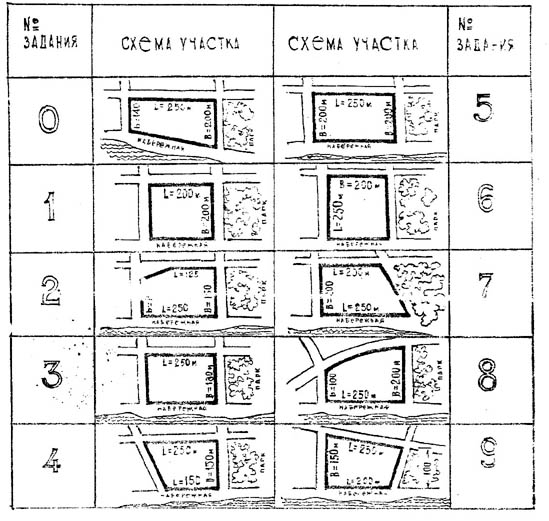 Примечание:Непрерывным (толстым) контуром отмечены границы земельного участка спортивного центра.Окружающий участок тонкие линии представляют схему планировки прилегающих улиц города.Правая (восточная) граница участка смежная с парковой зоной города.Южная граница выходит на набережную реки или озера.Ориентацию (расположение) участка в отношении стран света можно изменять.Таблица 5«Роза ветров»"Роза ветров" изображается линией, проводимой через окончания векторов (стрелок, направленных в центр пересечения линий стран света).Величина векторов представляет направление и показатели (в%) силы и частоты повторяемости ветров.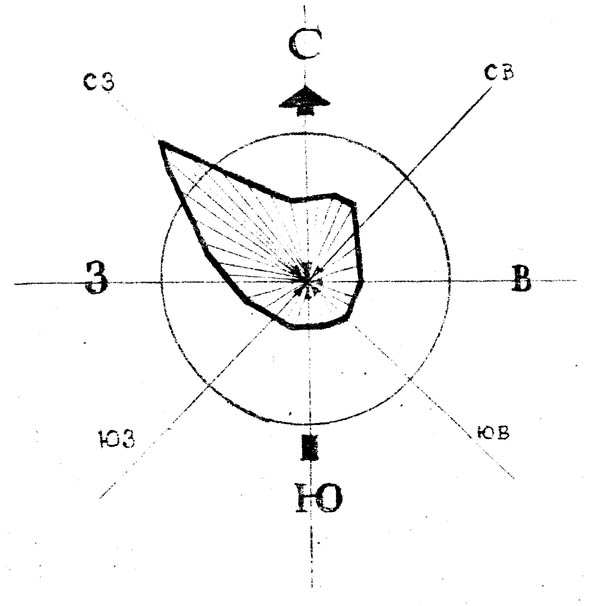 Вектор (стрелка) наибольшей величины символизирует собой направление господствующего ветра.На данной схеме "розы ветров" указан господствующим северо-западный ветер.Если при вычерчивании спортивного ядра размеры чертежа требуют изменения ориентации земельного участка, то автор может расположить земельный участок с ориентацией его длинной стороны с Севера на  Юг.Таблица № 6Схема генерального плана городского спортивного центра по заданному виду спортаМ 1:500 (ориентировочная схема контрольной расчетно-графической работы)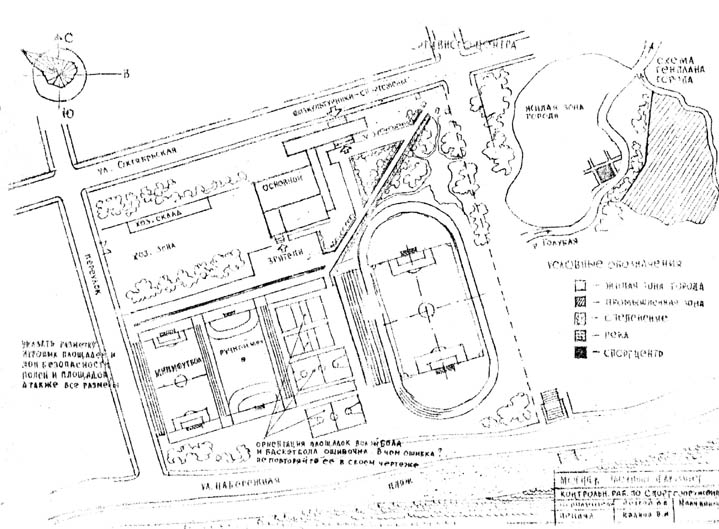 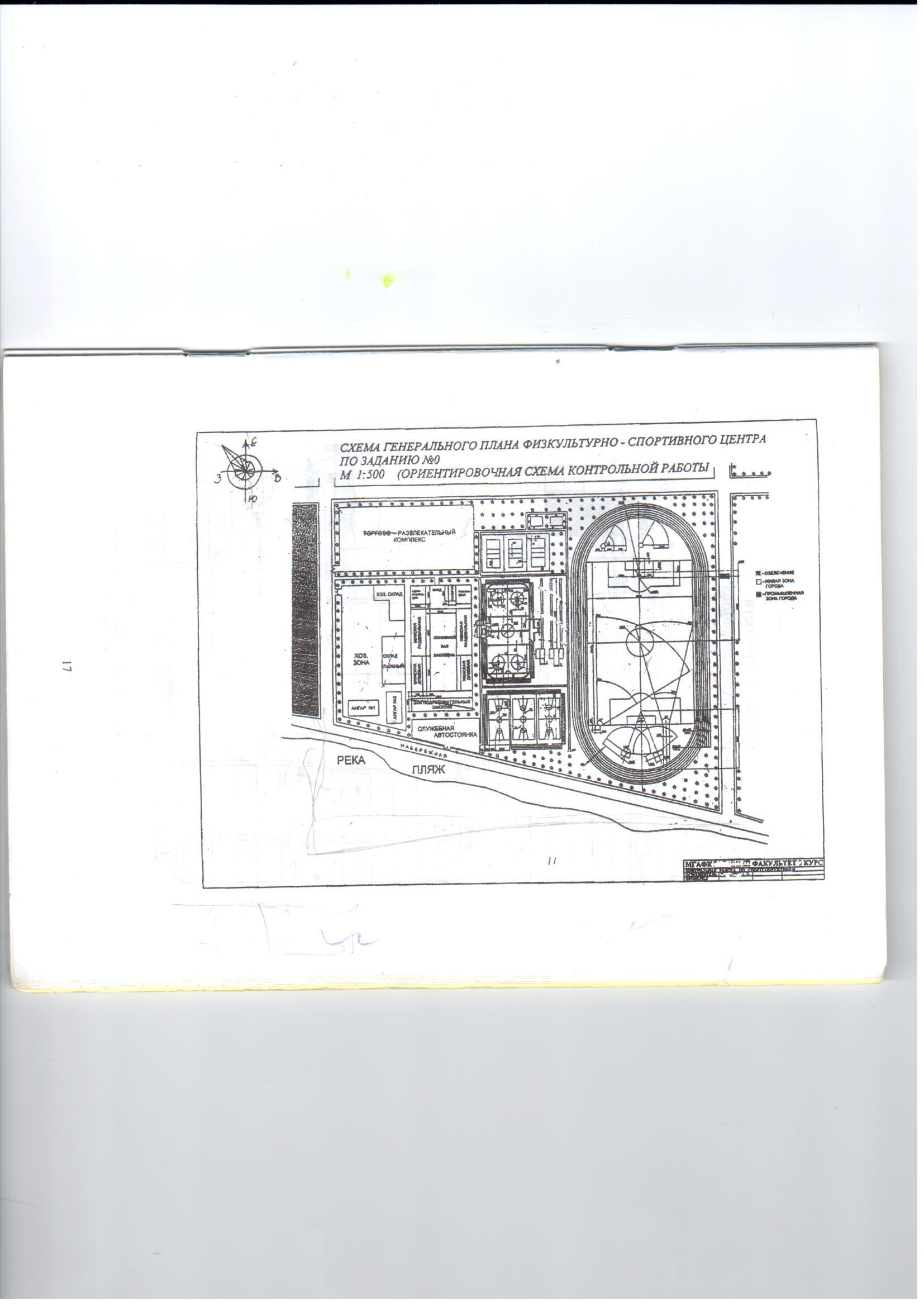 Критерии оценки:Критерии оценки расчетно-графической работы: «Расчет и составление генерального плана городского спортивного центра по заданному виду спорта», выполняемого студентами на практических занятиях. Оценка «зачтено» выставляется студенту, если им продемонстрированы теоретические знания по теплотехническим, акустическим, светотехническим расчетам, расчетам по количеству физкультурников и спортсменов, пропускной способности спортсооружения и количеству спортивных сооружений, умения практически выполнять расчеты, владея для этого необходимыми методами и методиками, выполнять графическую часть по составлению спортивного ядра, знать размеры и ориентацию открытых игровых площадок и стадиона, проектировать наружную ограждающую конструкцию, обеспечивающую нормальную эксплуатацию спортивного корпуса. Оценка «не зачтено» обусловлена отсутствием знаний, умений и владения вопросом. 2.4 Практические задания.Технологические планы сооружений по виду спорта.ВАРИАНТ №1. СПОРТИВНОЕ ЯДРО Методика выполнения графической части работы1.	Нормальное спортивное ядро вычертить в масштабе 1:1000. На чертеже показать: основные оси ядра; план футбольного поля с разметкой основных линий (средняя, центральный круг, штрафная и вратарская площадки); внутреннюю бровку внутренней и внешнюю бровку внешней полосы беговой дорожки; 400-метровую конькобежную дорожку; контурную линию спортивного ядра и мест для прыжков и метаний. На чертеже ядра должны быть следующие размеры: длина и ширина футбольного поля, длина прямых вставок и радиусы виражей беговой дорожки, общая ширина беговой дорожки, габариты ядра.2.	Разрезы конструкций беговой дорожки выполнить в масштабе 1:10с условными обозначениями, наименованиями и показом толщины слоев конструкции.3.	План ямы для прыжков или места для метаний выполнить в масштабе 1:100, разрез - в масштабе 1:50. На плане проставить основные размеры по правилам соревнований. На разрезе условно изобразить материалы и проставить основные конструктивные размеры.4.	В таблицу спецсмесей включить рецепты гаревого, коксо-гаревого, пирито-гаревого, коксо-пирито-гаревого, керамического, резинобитумного и асфальторезинового покрытий беговых дорожек.Указания к оформлению работыРаботу выполнить на листе миллиметровой бумаги.Над штампом разместить текст расчетно-пояснительной записки.В расчетно-пояснительной записке необходимо:а) четко сформулировать задание;б) кратко описать конструкцию спортядра;в) кратко охарактеризовать технические показатели и область применения вариантов беговых дорожек и конструкций, прыжковых ям (или мест для метаний);г) кратко описать основные мероприятия, которые необходимо провести при подготовке легкоатлетических сооружений к занятиям и соревнованиям.4.	Схему спортядра рекомендуется разместить в верхней левой четверти листа, справа от нее - эскиз ямы для прыжков или места для метания, а внизу - эскизы беговых дорожек и необходимые таблицы.ВАРИАНТ №2. ЛЫЖНАЯ БАЗА Методика выполнения графической части работыТрассы лыжных гонок, горнолыжные трассы и трассы для спуска на санях вычертить в плане в масштабе от 1:500 до 1:10000 (в зависимости от габаритов трассы). Изобразить профиль трассы. Для этого трасса условно вытягивается в линию, которая должна иметь уклоны в соответствии с правилами соревнований. Эти уклоны обозначаются на эскизе путем указания высот вытянутой в линию трассы через 100, 500, 1000, 2000 м (по усмотрению выполняющего эскиз в зависимости от длины трассы).Трамплины для прыжков на лыжах вычерчиваются эскизно в виде продольного профиля трамплина и его плана (виды сверху) в масштабе от 1:500 до 1:2000 в зависимости от габаритов трамплина. На эскизах показать следующие размеры: длину и ширину горы разгона, горы приземления и площадки остановки, а также размеры по вертикали (высоту стартовой площадки, стола отрыва, горы приземления).Лыжную станцию необходимо изобразить эскизно в плане в масштабе 1:100 или 1:200. На плане следует показать основные помещения лыжной станции (вестибюль, лыжехранилшце, гардероб, мастерская, сушилка, санузлы, квартира сторожа, комната администратора, кладовая). Размеры следует поставить только по длине и ширине здания станции. На плане надо показать схему движения посетителей в здании.Указания к оформлению работы1.	Работу выполнить на листе миллиметровой бумаги.2.	Над штампом разместить текст расчетно-пояснительной записки.3.	В расчетно-пояснительной записке необходимо:а)	кратко сформулировать требования, предъявляемые к лыжным базам;б)	описать геометрические параметры конструкции и оборудование одного из выбранных сооружений(трассы, трамплина или станции).4.	Эскизы сооружений разместить в левой верхней четверти листа, а под ними поместить необходимые пояснения.ВАРИАНТ №3. КОНЬКОБЕЖНАЯ ДОРОЖКА Методика выполнения графической части работыКонькобежную дорожку длиной 400 м вычертить в масштабе 1:1000. На чертеже показать: основные оси дорожки, внутреннюю и внешнюю бровки дорожки, линии старта и финиша. На чертеже необходимо проставить следующие размеры: расстояние между центрами виражей, радиусы виражей, ширину дорожки.Указания к оформлению работы1.	Работу выполнить на листе миллиметровой бумаги.2.	Над штампом столбцом разместить текст расчетно-пояснительной записки.3.	В расчетно-пояснительной записке необходимо:а) кратко сформулировать задание;б) описать геометрические параметры конькобежной дорожки и правила размещения на дорожке линий старта и финиша на различных дистанциях;в) описать порядок производства работ при устройстве конькобежной дорожки.4.	План конькобежной дорожки вычертить в левой верхней четверти листа, а под планом разместить эскизы оборудования, приспособлений и схемы к производству работ по устройству дорожки.ВАРИАНТ №4 БАССЕЙНМетодика выполнения графической части работы1. Технологическую схему бассейна изобразить с показом всех основных, вспомогательных и хозяйственных помещений и направлений потоков спортсменов и зрителей.2.	Продольные профили ванн бассейнов вычертить в одну линию в масштабе1:250. На чертеже проставить все размеры, характеризующие длину ванны и отдельных ее участков, а также ее глубину в различных местах.3. Вышки для прыжков и трамплины изобразить в одну линию в масштабе 1:250. На чертеже проставить размеры, характеризующие вынос платформ и высоту их верхних граней над уровнем воды при максимальном наполнении ванны.4.	Переливной желоб и конструктивный разрез ванны изобразить в масштабе 1:10. Конструктивный разрез должен быть выполнен с условными изображениями материалов отдельных слоев днища с показом размеров толщины этих слоев. При этом следует изобразить один из конструктивных вариантов ванны: либо вариант ванны, опирающейся непосредственно на грунт, либо вариант ванны, опирающейся на грунт через колонны и фундаменты.	Указания к оформлению работыРаботу выполнить на листе миллиметровой бумаги.Над штампом разместить текст расчетно-пояснительной записки.Расчетно-пояснительную записку составить в следующей последовательности:а) кратко сформулировать задание;б) кратко описать технологическую схему бассейна и принципы организации движения занимающихся;в) охарактеризовать назначение и основные параметры специальных конструкций ванны бассейна (переливной желоб, вышки, трамплины, стартовые тумбочки и т. п.);г) кратко описать конструкцию днища и стенок ванны бассейна;4.	Технологическую схему бассейна вычертить в левой верхней четверти листа. Справа от схемы изобразить эскизы установки вышек и трамплинов, а в нижней части листа - продольные профили схемы конструкций.ВАРИАНТ №5. СПОРТИВНАЯ ПЛОЩАДКА Методика выполнения графической части работы1.	Спортивную площадку вычертить в масштабе 1:100. На чертеже проставить игровые и строительные размеры. Здесь же показать отметки характерных точек площадки (вертикальная планировка).2.	Конструкции покрытий вычертить с условным изображением материалов и размерами по толщине конструктивных слоев. Масштаб для изображения конструкций покрытия 1:10.3.	Детали крепления оборудования вычертить эскизно в произвольно выбранном масштабе без постановки размеров.4.	Таблица спецсмесей должна содержать рецепты спецсмесей глино-песчаной, известково-кирпичной, керамической и песчано-битумной площадок. Указания к оформлению работыРаботу выполнить на листе миллиметровой бумаги.Над штампом разметить текст расчетно-пояснительной записки.Расчетно-пояснительную записку составить в следующей последовательности:а)  четко сформулировать задание;б) кратко описать конструкцию площадки, технические показатели и область применения различных вариантов конструкций площадки и ее оборудования.Схему площадки разместить в верхней левой четверти листа. Под этой схемой разместить эскизы и необходимые таблицы.2.5.  Рекомендации по оцениванию результатов достижения компетенций.По дисциплине предусмотрен зачет. Зачетная программа приведена в разделе 2.1 настоящего ФОС. При изучении дисциплины в семестре и текущем контроле знаний предусмотрены: тест, расчетно-графическая работа (РГР)  и тематические практические работы. Тестовые задания приведены в разделе 2.2 настоящего ФОС. Задания для РГР  приведены в разделе 2.3 настоящего ФОС. Тематические практические работы по конкретным видам спорта приведены в разделе 2.4. настоящего ФОС.Оценка достижения компетенций производится при проведении текущего внутри семестрового и промежуточного итогового в семестре контроля. Внутри семестровый контроль осуществляется в форме собеседования по зачетной программе дисциплины и проверки выполнения  практических заданий, пунктов РГР и теста. Промежуточный контроль по дисциплине предполагает следующее: обязательное выполнение и защиту РГР, практической работы по избранному виду спорта, собеседование по теоретическим вопросам.КРИТЕРИИ ОЦЕНКИ:-оценка  «зачтено» ставится если: - Получены глубокие  и  твердые  знания  программного  материала  учебной дисциплины, понимание сущности и взаимосвязи рассматриваемых явлений (процессов);полные, четкие, логически последовательные, правильные ответы на поставленные вопросы; умение выделять главное и делать выводы;умение самостоятельно анализировать факты, события, явления, процессы   в  их   взаимосвязи   и   диалектическом   развитии, обосновывать выдвигаемые предложения и принимаемые решения;применять теоретические знания при решении практических задач;безупречное  владение  приемами  работы  с  компьютером  и программным  обеспечением; четкое  и  быстрое  выполнение основных технологических операций.-Достаточно  полные  и  твёрдые  знания  программного  материала учебной   дисциплины,   правильное   понимание   сущности   и взаимосвязи рассматриваемых явлений (процессов);последовательные,  правильные,  конкретные,  без  существенных неточностей   ответы   на   поставленные   вопросы,   свободное устранение замечаний о недостаточно полном освещении отдельных положений при постановке дополнительных вопросов;умение достаточно полно анализировать факты, события, явления и процессы,   применять   теоретические   знания   при   решении практических  задач; безошибочное  чтение  схем,  графиков;несущественные   неточности   при   обосновании   выдвигаемых предложений и принимаемых решений;правильное   владение   приемами   работы   с   персональным компьютером   и   стандартным   программным   обеспечением по дисциплине;несущественные ошибки при выполнении типовых технологических операций; недостаточная скорость выполнения.-Знание основного программного материала учебной дисциплины, понимание сущности и взаимосвязи основных рассматриваемых явлений (процессов);правильные, без грубых ошибок ответы на поставленные вопросы, несущественные ошибки в чтении графиков, схем;умение  применять  теоретические  знания  к  решению  типовых практических   задач,   ограниченные   навыки   в   обосновании выдвигаемых предложений и принимаемых решений;отдельные  неточности  или  недостаточно  четкое  выполнение приемов практической работы; низкая скорость выполнения типовых технологических операций.- оценка «не зачтено»:Отсутствие знаний значительной части программного материала;неправильные ответы на вопросы, существенные и грубые ошибки в ответах, недопонимание сущности излагаемых вопросов, грубые ошибки в чтении графиков, схем;неумение   применять   теоретические   знания   при   решении практических задач;отсутствие навыков выполнения типовых практических заданий.СВОДНАЯ ТАБЛИЦА:РЕЗУЛЬТАТЫ ОБУЧЕНИЯ ПО ДИСЦИПЛИНЕ: МАТЕРИАЛЬНО-ТЕХНИЧЕСКОЕ ОБЕСПЕЧЕНИЕ АФКУТВЕРЖДЕНОПредседатель УМК,и.о. проректора по учебной работеканд. пед. наук. А.С. Солнцева______________________________«21» июня 2022 г.СОГЛАСОВАНОДекан социально-педагогического факультета, канд. психол. наук., доцент___________В.А. Дерючева «21» июня 2022 г. СОГЛАСОВАНОДекан факультета заочной формы обучения, канд. пед. наук., профессор_____________В.Х Шнайдер«21» июня 2022 г. Программа рассмотрена и 
одобрена на заседании кафедры 
(протокол №10, «17» мая 2022 г.)Заведующий кафедрой, к.п.н., профессор А.Н Фураев ____________________«17» мая 2022 г. Код ПСПрофессиональный стандартПриказ Минтруда РоссииАббрев. исп. в РПД05 Физическая культура и спорт05 Физическая культура и спорт05 Физическая культура и спорт05 Физическая культура и спорт05.002 "Тренер по адаптивной физической культуре и адаптивному спорту"Приказ Министерства труда и социальной защиты РФ от 02 апреля 2019 г. N 199нТ АФК05.004 "Инструктор-методист по адаптивной физической культуре и адаптивному спорту "Приказ Министерства труда и социальной защиты РФ от 02 апреля 2019 г. N 197нИМ АФКЗУНСоотнесенные профессиональные стандартыФормируемыекомпетенцииЗнания:05.002 Т АФК: D/02.6, D/03.605.004 ИМ АФК:C/03.6ОПК-14Материальных и технических ресурсов, необходимых для физкультурно-спортивной деятельности:  - требования к экипировке, спортивному инвентарю и оборудованию в ИВАС;  - способы проверки исправности и качественных характеристик спортивных объектов, снарядов, инвентаря и оборудования в ИВАС.05.002 Т АФК: D/02.6, D/03.605.004 ИМ АФК:C/03.6ОПК-14Умения:05.002 Т АФК: D/02.6, D/03.605.004 ИМ АФК:C/03.6ОПК-14Выявлять неисправности спортивных объектов при эксплуатации и организовать их устранение, не допускать спортивные тренировки при неисправном оборудовании, использовать контрольно-измерительные приборы для проверки спортивных снарядов, инвентаря и оборудования по размерам, по массе и по иным нормируемым физическим характеристикам в ИВАС.Разъяснять правила поведения в помещениях спортивных сооружений.05.002 Т АФК: D/02.6, D/03.605.004 ИМ АФК:C/03.6ОПК-14Навыки и/или опыт деятельности:05.002 Т АФК: D/02.6, D/03.605.004 ИМ АФК:C/03.6ОПК-14Составления плана материально-технического обеспечения физкультурно-спортивного сооружения.Проведения учебно-тренировочного занятия или соревнования по ИВАС с использованием спортивного инвентаря и оборудования.Обучения занимающихся бережному отношению к имуществу, правилам поведения на спортивном сооружении, правилам использования оборудования и инвентаря.05.002 Т АФК: D/02.6, D/03.605.004 ИМ АФК:C/03.6ОПК-14Знания:05.002 Т АФК: E/02.605.004 ИМ АФК:C/01.6ОПК-15Теории и практики материально-технического оснащения помещений для занятий физической культурой и спортом: - основы законодательства РФ в сфере физической культуры и спорта, нормативные документы, регулирующие деятельность физкультурно-спортивной организации. - историю строительства и оборудования спортивных сооружений;  - классификацию спортивных сооружений и их особенностей для различных видов спорта (состав, габариты, пропускная способность);  - правила эксплуатации спортивных сооружений, инженерного и спортивного оборудования, спортивной техники;  - планы использования пространств в спортивных помещениях (спортивных залов для тренировок, стадионов, трибун для зрительских мест, места для судей и прессы, вспомогательные помещения и др.).05.002 Т АФК: E/02.605.004 ИМ АФК:C/01.6ОПК-15Умения:05.002 Т АФК: E/02.605.004 ИМ АФК:C/01.6ОПК-15Разрабатывать планы построения, оснащения и модернизации спортивных сооружений.05.002 Т АФК: E/02.605.004 ИМ АФК:C/01.6ОПК-15Навыки и/или опыт деятельности:05.002 Т АФК: E/02.605.004 ИМ АФК:C/01.6ОПК-15Систематической экспертизы и контроля помещения и спортивного оборудования соответствию нормативным требованиям; установления и исключения аварийных неисправностей.05.002 Т АФК: E/02.605.004 ИМ АФК:C/01.6ОПК-15Вид учебной работыВид учебной работыВсего часовсеместрыВид учебной работыВид учебной работыВсего часов6Контактная работа преподавателя с обучающимисяКонтактная работа преподавателя с обучающимися2828В том числе:В том числе:ЛекцииЛекции88Практические занятия Практические занятия 2020Промежуточная аттестация: зачетПромежуточная аттестация: зачетзачет+Самостоятельная работа студента, в том числе:-выполнение расчетно-графической работы;Самостоятельная работа студента, в том числе:-выполнение расчетно-графической работы;4444Общая трудоемкостьчасы7272Общая трудоемкостьзачетные единицы2 2Вид учебной работыВид учебной работыВсего часовсеместрыВид учебной работыВид учебной работыВсего часов7Контактная работа преподавателя с обучающимисяКонтактная работа преподавателя с обучающимися1010В том числе:В том числе:ЛекцииЛекции44Практические занятия Практические занятия 66Промежуточная аттестация: зачетПромежуточная аттестация: зачетзачет+Самостоятельная работа студента, в том числе:-выполнение расчетно-графической работы;Самостоятельная работа студента, в том числе:-выполнение расчетно-графической работы;6262Общая трудоемкостьчасы7272Общая трудоемкостьзачетные единицы22№п/пТема (раздел) СодержаниеразделаВсего часов1Краткие исторические сведения о развитии адаптивной физической культуры и строительстве спортсооружений.1. История строительства спортивных сооружений и их материально-техническое обеспечение.2. Предмет и задачи курса материально-технического обеспечения адаптивной физической культуры.3. Спортивные сооружения древней Греции, Рима, Индии и Южной Америки.4. История развития адаптивной физической культуры в России. 5. Участие России в Олимпийских, Паралимпийских, Сурдлимпийских играх. 6. Материально-техническое обеспечение спортивных сооружений, построенных к Олимпийским играм в Москве, в Сочи, к Чемпионатам мира и Универсиадам. 122Основные положения по проектированию и эксплуатации спортивных сооружений для адаптивного спорта.1. Основы законодательства РФ  в сфере адаптивной физической культуры и спорта, нормативные документы, регулирующие деятельность физкультурно-спортивной организации, предполагающей работу с инвалидами.2. Основные положения по проектированию, организации строительства и эксплуатации спортивных сооружений. 3. Разработка проекта организации строительства (ПОС).4. Разработка проекта производства работ (ППР).5. Организационные основы эксплуатации спортивных сооружений, капитальный и текущий ремонт. 6. Паспорт спортсооружения, учет, отчетность на спортивных сооружениях.7. Планирование деятельности на спортивных сооружениях.  8. Организация медицинского контроля и техники безопасности на спортивных сооружениях. 123Спортивные сооружения для зимних и летних видов спорта. 1. Материально-техническое обеспечение спортивных сооружений для зимних видов спорта.1.1. Лыжные базы, трамплины, горнолыжные комплексы. 1.2. Спортивные трассы и стрельбища для биатлона. 2. Материально-техническое обеспечение спортсооружений для летних видов спорта. 2.1. Строительство стадионов Динамо, Лужники, Черкизово. 2.2. Требования к материально-техническому обеспечению спортивных стадионов. 2.3. Выдвижные футбольные поля. Дренаж футбольных полей. 124Спортивные сооружения для прикладных видов спорта. 1. Проектирование сооружений для прикладных видов спорта. 2. Материально-техническое обеспечение для пулевой и пневматической стрельбы.3. Строительство и эксплуатация стрельбищ для стендовой стрельбы. 4. Проектирование спортсооружений для конного, водо-моторного спорта и плавания.5. Обеспечение безопасности при проведении массовых спортивных мероприятий. 6. Обеспечение пожарной безопасности, общественной безопасности и эвакуации зрителей, спортсменов и обслуживающего персонала. 125Спортивные сооружения для лиц с отклонениями в состоянии здоровья.1. Архитектурно-планировочные критерии, обеспечивающие доступность лиц с отклонениями в состоянии здоровья для занятий физической культурой и спортом. 2. Материально-техническое обеспечение спортивных сооружений, предполагающих работу с лицами, имеющими отклонения в состоянии здоровья.3. Система физической реабилитации и социальной адаптации лиц с отклонениями в состоянии здоровья средствами физической культуры. 4. Материально-техническое обеспечение лечебной и оздоровительно-реабилитационной физической культуры. 5. Участие лиц с отклонениями в состоянии здоровья в массовом спорте и спорте высших достижений. 24ИтогоИтого72№п/пНаименование разделов дисциплиныВиды учебной работыВиды учебной работыВиды учебной работыВсего час.№п/пНаименование разделов дисциплиныЛекц.Практ.зан.СРСВсего час.1Краткие исторические сведения о развитии адаптивной физической культуры и строительстве спортсооружений.147122Основные положения по проектированию и эксплуатации спортивных сооружений для адаптивного спорта.147123Спортивные сооружения для зимних и летних видов спорта.246124Спортивные сооружения для прикладных видов спорта.246125Спортивные сооружения для лиц с отклонениями в состоянии здоровья.241824Итого8204472№п/пНаименование разделов дисциплиныВиды учебной работыВиды учебной работыВиды учебной работыВсего час.№п/пНаименование разделов дисциплиныЛекц.Практ.зан.СРСВсего час.1Краткие исторические сведения о развитии адаптивной физической культуры и строительстве спортсооружений.1-11122Основные положения по проектированию и эксплуатации спортивных сооружений для адаптивного спорта.129123Спортивные сооружения для зимних и летних видов спорта.1110124Спортивные сооружения для прикладных видов спорта.1110125Спортивные сооружения для лиц с отклонениями в состоянии здоровья.-22224Итого466272№п/пНаименованиеКоличество экземпляровКоличество экземпляров№п/пНаименованиеБибл.Каф.Покотило, М. Г. Материально-техническое обеспечение физической культуры и спорта : учебное пособие для бакалавров / М. Г. Покотило ; МГАФК. - Малаховка, 2015. - 240 с. : ил. - Библиогр.: с. 228-229. - 179.00. - Текст (визуальный) : непосредственный. 11615Покотило, М. Г. Материально-техническое обеспечение физической культуры и спорта : учебное пособие для бакалавров / М. Г. Покотило ; МГАФК. - Малаховка, 2015. - Библиогр.: с. 228-229. - Текст : электронный // Электронно-библиотечная система ЭЛМАРК (МГАФК) : [сайт]. — URL: http://lib.mgafk.ru (дата обращения: 02.09.2020). — Режим доступа: для авторизир. пользователей 1-Покотило, М. Г. Спортивные сооружения : учебно-методическое пособие для студентов вузов физической культуры / М. Г. Покотило ; МГАФК. - Малаховка, 2012. - 143 с. : ил. - Библиогр.: с. 143. - 93.00. - Текст (визуальный) : непосредственный. 1565Покотило, М. Г. Спортивные сооружения : учебно-методическое пособие для студентов вузов физической культуры / М. Г. Покотило ; МГАФК. - Малаховка, 2012. - Библиогр.: с. 143. - Текст : электронный // Электронно-библиотечная система ЭЛМАРК (МГАФК) : [сайт]. — URL: http://lib.mgafk.ru (дата обращения: 02.09.2020). — Режим доступа: для авторизир. пользователей1-Покотило, М. Г. Расчёт и составление генерального плана городского спортивного центра по заданному виду спорта : учебно-методическое пособие для студентов / М. Г. Покотило ; МГАФК. - Малаховка, 2009. - 27 с. : ил. - Библиогр.: с. 27. - 23.49. - Текст (визуальный) : непосредственный.1755Покотило, М. Г. Расчёт и составление генерального плана городского спортивного центра по заданному виду спорта : учебно-методическое пособие для студентов / М. Г. Покотило ; МГАФК. - Малаховка, 2009. - Текст : электронный // Электронно-библиотечная система ЭЛМАРК (МГАФК) : [сайт]. — URL: http://lib.mgafk.ru (дата обращения: 03.09.2020). — Режим доступа: для авторизир. пользователей1-Каратаев, О. Р. Спортивные сооружения : учебник / О. Р. Каратаев, Е. С. Каратаева, А. С. Кузнецов. - Москва : Физическая культура, 2012. - 326 с. : ил. - Библиогр.: 326 назв. на рус. и ин. яз. - ISBN 978-5-9746-0157-6 : 450.00. - Текст (визуальный) : непосредственный.199-Лущик, И. В. Лекционный курс дисциплины "спортивные сооружения и экипировка" : учебное пособие / И. В. Лущик ; ВГАФК. - Волгоград, 2014. - Библиогр.: с. 70-71. - Текст : электронный // Электронно-библиотечная система ЭЛМАРК (МГАФК) : [сайт]. — URL: http://lib.mgafk.ru (дата обращения: 02.09.2020). — Режим доступа: для авторизир. пользователей 1-Пшеничников, А. Ф.  Функционирование отдельных типов спортивных сооружений : учебное пособие / А. Ф. Пшеничников, А. В. Хитёв, В. А. Цеховой ; НГУФК им. П. Ф. Лесгафта. - Санкт-Петербург, 2015. - Библиогр.: с. 155. - Текст : электронный // Электронно-библиотечная система ЭЛМАРК (МГАФК) : [сайт]. — URL: http://lib.mgafk.ru (дата обращения: 02.09.2020). — Режим доступа: для авторизир. пользователей 1-№п/пНаименованиеКоличество экземпляровКоличество экземпляров№п/пНаименованиеБибл.Каф.Аристова Л. В. Физкультурно-спортивные сооружения для инвалидов : учебное пособие / Л. В. Аристова. - Москва : Советский спорт, 2002. - 191 с. : ил. - ISBN 5-85009-761-9 : 113.88. - Текст (визуальный) : непосредственный.2 
-СП 31-112-2004. Свод правил по проектированию и строительству «Физкультурно-спортивные залы», Стройиздат. 20042-СП 31-115-2006 Открытые плоскостные спортивные сооружения. Стройиздат. 2006.2-СП 31-115-2007 Физкультурно-спортивные залы, крытые ледовые арены. 2-Каратаев, О. Р. Управление эксплуатацией спортивных сооружений : учебное пособие / О. Р. Каратаев, А. С. Кузнецов, З. Р. Шамсутдинова. — Казань : Казанский национальный исследовательский технологический университет, 2016. — 144 c. — ISBN 978-5-7882-1930-1. — Текст : электронный // Электронно-библиотечная система IPR BOOKS : [сайт]. — URL: http://www.iprbookshop.ru/79582.html (дата обращения: 02.09.2020). — Режим доступа: для авторизир. пользователей1-Покотило, М. Г. Расчёт и составление генерального плана городского спортивного центра по заданному виду спорта : учебно-методическое пособие для студентов / М. Г. Покотило ; МГАФК. - Малаховка, 2009. - Текст : электронный // Электронно-библиотечная система ЭЛМАРК (МГАФК) : [сайт]. — URL: http://lib.mgafk.ru (дата обращения: 02.09.2020). — Режим доступа: для авторизир. пользователей 1-Дивина, Г. В. Массовая физкультурно-оздоровительная работа культурно-спортивного комплекса : учебное пособие / Г. В. Дивина, Л. М. Калакаускене, Т. В. Скуратова ; МОГИФК ; под ред. В. И. Жолдака. - Малаховка, 1987. - Текст : электронный // Электронно-библиотечная система ЭЛМАРК (МГАФК) : [сайт]. — URL: http://lib.mgafk.ru (дата обращения: 02.09.2020). — Режим доступа: для авторизир. пользователей1-КомпетенцияТрудовые функции (при наличии)Индикаторы достиженияОПК-14. Способен обеспечивать соблюдение техники безопасности, профилактику травматизма, оказывать первую доврачебную помощь.05.002 Т АФК: D/02.6 Совершенствование специальных физических качеств и повышение функциональных возможностей организма спортсменов с ограниченными возможностями здоровья (включая инвалидов) всех возрастных и нозологических групп.D/03.6 Развитие навыков соревновательной деятельности спортсменов с ограниченными возможностями здоровья (включая инвалидов) всех возрастных и нозологических групп на этапе совершенствования спортивного мастерства, этапе высшего спортивного мастерства (по виду спорта).05.004 ИМ АФК:C/03.6 Предупреждение травматизма и использования допинга среди спортсменов спортивной сборной команды.Действия:Проводит периодический контроль технической исправности спортивных объектов, спортивного и специализированного оборудования и инвентаря, технических средств реабилитации физкультурно-спортивной организации, предполагающей работу с ИВАС и готовит по нему отчет.Выявляет потребности физкультурно-спортивной организации в материальных средствах, в инвентаре, в спортивном оборудовании, в работах по ремонту и обслуживанию спортивных объектов и их оборудования.Разрабатывает предложения по развитию материально-технической базы физкультурно-спортивной организации.Составляет требования к закупаемым спортивным товарам, работам и услугам.Знать:Порядок и контрольно-измерительные мероприятия проведения периодической экспертизы и контроля исправности оборудования и сохранности имущества, утвержденные локальными нормативными актами физкультурно-спортивной организации. условия ремонта или замены технических устройств.Уметь:Подбирать материально-технические средства и оборудование для тренировки по общей физической и специальной подготовке, по общей программе спортивной подготовки с учетом половозрастных и индивидуальных способностей занимающихся, с учетом ограниченных возможностей в состоянии здоровья.Выявлять неисправности спортивных объектов и инвентаря, его соответствия нормам техники безопасности, принятым в соответствующих видах спорта.Разъяснять правила техники безопасности при выполнении упражнений на спортивных снарядах, проводить работу по профилактике травматизма.ОПК-14. Способен обеспечивать соблюдение техники безопасности, профилактику травматизма, оказывать первую доврачебную помощь.05.002 Т АФК: D/02.6 Совершенствование специальных физических качеств и повышение функциональных возможностей организма спортсменов с ограниченными возможностями здоровья (включая инвалидов) всех возрастных и нозологических групп.D/03.6 Развитие навыков соревновательной деятельности спортсменов с ограниченными возможностями здоровья (включая инвалидов) всех возрастных и нозологических групп на этапе совершенствования спортивного мастерства, этапе высшего спортивного мастерства (по виду спорта).05.004 ИМ АФК:C/03.6 Предупреждение травматизма и использования допинга среди спортсменов спортивной сборной команды.Действия:Проводит периодический контроль технической исправности спортивных объектов, спортивного и специализированного оборудования и инвентаря, технических средств реабилитации физкультурно-спортивной организации, предполагающей работу с ИВАС и готовит по нему отчет.Выявляет потребности физкультурно-спортивной организации в материальных средствах, в инвентаре, в спортивном оборудовании, в работах по ремонту и обслуживанию спортивных объектов и их оборудования.Разрабатывает предложения по развитию материально-технической базы физкультурно-спортивной организации.Составляет требования к закупаемым спортивным товарам, работам и услугам.Знать:Порядок и контрольно-измерительные мероприятия проведения периодической экспертизы и контроля исправности оборудования и сохранности имущества, утвержденные локальными нормативными актами физкультурно-спортивной организации. условия ремонта или замены технических устройств.Уметь:Подбирать материально-технические средства и оборудование для тренировки по общей физической и специальной подготовке, по общей программе спортивной подготовки с учетом половозрастных и индивидуальных способностей занимающихся, с учетом ограниченных возможностей в состоянии здоровья.Выявлять неисправности спортивных объектов и инвентаря, его соответствия нормам техники безопасности, принятым в соответствующих видах спорта.Разъяснять правила техники безопасности при выполнении упражнений на спортивных снарядах, проводить работу по профилактике травматизма.ОПК-14. Способен обеспечивать соблюдение техники безопасности, профилактику травматизма, оказывать первую доврачебную помощь.05.002 Т АФК: D/02.6 Совершенствование специальных физических качеств и повышение функциональных возможностей организма спортсменов с ограниченными возможностями здоровья (включая инвалидов) всех возрастных и нозологических групп.D/03.6 Развитие навыков соревновательной деятельности спортсменов с ограниченными возможностями здоровья (включая инвалидов) всех возрастных и нозологических групп на этапе совершенствования спортивного мастерства, этапе высшего спортивного мастерства (по виду спорта).05.004 ИМ АФК:C/03.6 Предупреждение травматизма и использования допинга среди спортсменов спортивной сборной команды.Действия:Проводит периодический контроль технической исправности спортивных объектов, спортивного и специализированного оборудования и инвентаря, технических средств реабилитации физкультурно-спортивной организации, предполагающей работу с ИВАС и готовит по нему отчет.Выявляет потребности физкультурно-спортивной организации в материальных средствах, в инвентаре, в спортивном оборудовании, в работах по ремонту и обслуживанию спортивных объектов и их оборудования.Разрабатывает предложения по развитию материально-технической базы физкультурно-спортивной организации.Составляет требования к закупаемым спортивным товарам, работам и услугам.Знать:Порядок и контрольно-измерительные мероприятия проведения периодической экспертизы и контроля исправности оборудования и сохранности имущества, утвержденные локальными нормативными актами физкультурно-спортивной организации. условия ремонта или замены технических устройств.Уметь:Подбирать материально-технические средства и оборудование для тренировки по общей физической и специальной подготовке, по общей программе спортивной подготовки с учетом половозрастных и индивидуальных способностей занимающихся, с учетом ограниченных возможностей в состоянии здоровья.Выявлять неисправности спортивных объектов и инвентаря, его соответствия нормам техники безопасности, принятым в соответствующих видах спорта.Разъяснять правила техники безопасности при выполнении упражнений на спортивных снарядах, проводить работу по профилактике травматизма.ОПК-14. Способен обеспечивать соблюдение техники безопасности, профилактику травматизма, оказывать первую доврачебную помощь.05.002 Т АФК: D/02.6 Совершенствование специальных физических качеств и повышение функциональных возможностей организма спортсменов с ограниченными возможностями здоровья (включая инвалидов) всех возрастных и нозологических групп.D/03.6 Развитие навыков соревновательной деятельности спортсменов с ограниченными возможностями здоровья (включая инвалидов) всех возрастных и нозологических групп на этапе совершенствования спортивного мастерства, этапе высшего спортивного мастерства (по виду спорта).05.004 ИМ АФК:C/03.6 Предупреждение травматизма и использования допинга среди спортсменов спортивной сборной команды.Действия:Проводит периодический контроль технической исправности спортивных объектов, спортивного и специализированного оборудования и инвентаря, технических средств реабилитации физкультурно-спортивной организации, предполагающей работу с ИВАС и готовит по нему отчет.Выявляет потребности физкультурно-спортивной организации в материальных средствах, в инвентаре, в спортивном оборудовании, в работах по ремонту и обслуживанию спортивных объектов и их оборудования.Разрабатывает предложения по развитию материально-технической базы физкультурно-спортивной организации.Составляет требования к закупаемым спортивным товарам, работам и услугам.Знать:Порядок и контрольно-измерительные мероприятия проведения периодической экспертизы и контроля исправности оборудования и сохранности имущества, утвержденные локальными нормативными актами физкультурно-спортивной организации. условия ремонта или замены технических устройств.Уметь:Подбирать материально-технические средства и оборудование для тренировки по общей физической и специальной подготовке, по общей программе спортивной подготовки с учетом половозрастных и индивидуальных способностей занимающихся, с учетом ограниченных возможностей в состоянии здоровья.Выявлять неисправности спортивных объектов и инвентаря, его соответствия нормам техники безопасности, принятым в соответствующих видах спорта.Разъяснять правила техники безопасности при выполнении упражнений на спортивных снарядах, проводить работу по профилактике травматизма.ОПК-14. Способен обеспечивать соблюдение техники безопасности, профилактику травматизма, оказывать первую доврачебную помощь.05.002 Т АФК: D/02.6 Совершенствование специальных физических качеств и повышение функциональных возможностей организма спортсменов с ограниченными возможностями здоровья (включая инвалидов) всех возрастных и нозологических групп.D/03.6 Развитие навыков соревновательной деятельности спортсменов с ограниченными возможностями здоровья (включая инвалидов) всех возрастных и нозологических групп на этапе совершенствования спортивного мастерства, этапе высшего спортивного мастерства (по виду спорта).05.004 ИМ АФК:C/03.6 Предупреждение травматизма и использования допинга среди спортсменов спортивной сборной команды.Действия:Проводит периодический контроль технической исправности спортивных объектов, спортивного и специализированного оборудования и инвентаря, технических средств реабилитации физкультурно-спортивной организации, предполагающей работу с ИВАС и готовит по нему отчет.Выявляет потребности физкультурно-спортивной организации в материальных средствах, в инвентаре, в спортивном оборудовании, в работах по ремонту и обслуживанию спортивных объектов и их оборудования.Разрабатывает предложения по развитию материально-технической базы физкультурно-спортивной организации.Составляет требования к закупаемым спортивным товарам, работам и услугам.Знать:Порядок и контрольно-измерительные мероприятия проведения периодической экспертизы и контроля исправности оборудования и сохранности имущества, утвержденные локальными нормативными актами физкультурно-спортивной организации. условия ремонта или замены технических устройств.Уметь:Подбирать материально-технические средства и оборудование для тренировки по общей физической и специальной подготовке, по общей программе спортивной подготовки с учетом половозрастных и индивидуальных способностей занимающихся, с учетом ограниченных возможностей в состоянии здоровья.Выявлять неисправности спортивных объектов и инвентаря, его соответствия нормам техники безопасности, принятым в соответствующих видах спорта.Разъяснять правила техники безопасности при выполнении упражнений на спортивных снарядах, проводить работу по профилактике травматизма.ОПК-14. Способен обеспечивать соблюдение техники безопасности, профилактику травматизма, оказывать первую доврачебную помощь.05.002 Т АФК: D/02.6 Совершенствование специальных физических качеств и повышение функциональных возможностей организма спортсменов с ограниченными возможностями здоровья (включая инвалидов) всех возрастных и нозологических групп.D/03.6 Развитие навыков соревновательной деятельности спортсменов с ограниченными возможностями здоровья (включая инвалидов) всех возрастных и нозологических групп на этапе совершенствования спортивного мастерства, этапе высшего спортивного мастерства (по виду спорта).05.004 ИМ АФК:C/03.6 Предупреждение травматизма и использования допинга среди спортсменов спортивной сборной команды.Действия:Проводит периодический контроль технической исправности спортивных объектов, спортивного и специализированного оборудования и инвентаря, технических средств реабилитации физкультурно-спортивной организации, предполагающей работу с ИВАС и готовит по нему отчет.Выявляет потребности физкультурно-спортивной организации в материальных средствах, в инвентаре, в спортивном оборудовании, в работах по ремонту и обслуживанию спортивных объектов и их оборудования.Разрабатывает предложения по развитию материально-технической базы физкультурно-спортивной организации.Составляет требования к закупаемым спортивным товарам, работам и услугам.Знать:Порядок и контрольно-измерительные мероприятия проведения периодической экспертизы и контроля исправности оборудования и сохранности имущества, утвержденные локальными нормативными актами физкультурно-спортивной организации. условия ремонта или замены технических устройств.Уметь:Подбирать материально-технические средства и оборудование для тренировки по общей физической и специальной подготовке, по общей программе спортивной подготовки с учетом половозрастных и индивидуальных способностей занимающихся, с учетом ограниченных возможностей в состоянии здоровья.Выявлять неисправности спортивных объектов и инвентаря, его соответствия нормам техники безопасности, принятым в соответствующих видах спорта.Разъяснять правила техники безопасности при выполнении упражнений на спортивных снарядах, проводить работу по профилактике травматизма.ОПК-15.
Способен осуществлять профессиональную деятельность во всех видах адаптивной физической культуры в соответствии с нормативными правовыми актами сферы физической культуры и спорта и нормами профессиональной этики.05.002 Т АФК: E/02.6 Контроль и анализ результатов работы тренеров-преподавателей по адаптивной физической культуре.05.004 ИМ АФК:C/01.6 Проведение занятий по адаптивной физической культуре, лечебной физической культуре и общей физической подготовке со спортсменами спортивной сборной команды.Действия:Проводит периодический контроль исправности и сохранности оборудования и имущества физкультурно-спортивной организации и готовит по нему отчет.Оказывает помощь старшему инструктору-методисту при проведении инвентаризации и экспертизы имущества и оборудования физкультурно-спортивной организации, соответствия нормативным требованиям.Знать:Нормативные требования, безопасные методы и приемы выполнения работ на спортивных объектах. Правила эксплуатации спортивных сооружений, оборудования и спортивной техники.Основы энергосбережения.Уметь:На основе нормативных документов установить нормативные требования к спортивному инвентарю и оборудованию, к месту и санитарно-гигиеническим условиям проведения тренировочных занятий по ИВАС.Определить гигиенические показатели физкультурно-спортивных сооружений и инвентаря, проверить качество личного инвентаря и оборудования, используемого занимающимися по общей программе спортивной подготовки с учетом половозрастных, индивидуальных способностей и отклонений в состоянии здоровья занимающихся ИВАС.ОПК-15.
Способен осуществлять профессиональную деятельность во всех видах адаптивной физической культуры в соответствии с нормативными правовыми актами сферы физической культуры и спорта и нормами профессиональной этики.05.002 Т АФК: E/02.6 Контроль и анализ результатов работы тренеров-преподавателей по адаптивной физической культуре.05.004 ИМ АФК:C/01.6 Проведение занятий по адаптивной физической культуре, лечебной физической культуре и общей физической подготовке со спортсменами спортивной сборной команды.Действия:Проводит периодический контроль исправности и сохранности оборудования и имущества физкультурно-спортивной организации и готовит по нему отчет.Оказывает помощь старшему инструктору-методисту при проведении инвентаризации и экспертизы имущества и оборудования физкультурно-спортивной организации, соответствия нормативным требованиям.Знать:Нормативные требования, безопасные методы и приемы выполнения работ на спортивных объектах. Правила эксплуатации спортивных сооружений, оборудования и спортивной техники.Основы энергосбережения.Уметь:На основе нормативных документов установить нормативные требования к спортивному инвентарю и оборудованию, к месту и санитарно-гигиеническим условиям проведения тренировочных занятий по ИВАС.Определить гигиенические показатели физкультурно-спортивных сооружений и инвентаря, проверить качество личного инвентаря и оборудования, используемого занимающимися по общей программе спортивной подготовки с учетом половозрастных, индивидуальных способностей и отклонений в состоянии здоровья занимающихся ИВАС.ОПК-15.
Способен осуществлять профессиональную деятельность во всех видах адаптивной физической культуры в соответствии с нормативными правовыми актами сферы физической культуры и спорта и нормами профессиональной этики.05.002 Т АФК: E/02.6 Контроль и анализ результатов работы тренеров-преподавателей по адаптивной физической культуре.05.004 ИМ АФК:C/01.6 Проведение занятий по адаптивной физической культуре, лечебной физической культуре и общей физической подготовке со спортсменами спортивной сборной команды.Действия:Проводит периодический контроль исправности и сохранности оборудования и имущества физкультурно-спортивной организации и готовит по нему отчет.Оказывает помощь старшему инструктору-методисту при проведении инвентаризации и экспертизы имущества и оборудования физкультурно-спортивной организации, соответствия нормативным требованиям.Знать:Нормативные требования, безопасные методы и приемы выполнения работ на спортивных объектах. Правила эксплуатации спортивных сооружений, оборудования и спортивной техники.Основы энергосбережения.Уметь:На основе нормативных документов установить нормативные требования к спортивному инвентарю и оборудованию, к месту и санитарно-гигиеническим условиям проведения тренировочных занятий по ИВАС.Определить гигиенические показатели физкультурно-спортивных сооружений и инвентаря, проверить качество личного инвентаря и оборудования, используемого занимающимися по общей программе спортивной подготовки с учетом половозрастных, индивидуальных способностей и отклонений в состоянии здоровья занимающихся ИВАС.ОПК-15.
Способен осуществлять профессиональную деятельность во всех видах адаптивной физической культуры в соответствии с нормативными правовыми актами сферы физической культуры и спорта и нормами профессиональной этики.05.002 Т АФК: E/02.6 Контроль и анализ результатов работы тренеров-преподавателей по адаптивной физической культуре.05.004 ИМ АФК:C/01.6 Проведение занятий по адаптивной физической культуре, лечебной физической культуре и общей физической подготовке со спортсменами спортивной сборной команды.Действия:Проводит периодический контроль исправности и сохранности оборудования и имущества физкультурно-спортивной организации и готовит по нему отчет.Оказывает помощь старшему инструктору-методисту при проведении инвентаризации и экспертизы имущества и оборудования физкультурно-спортивной организации, соответствия нормативным требованиям.Знать:Нормативные требования, безопасные методы и приемы выполнения работ на спортивных объектах. Правила эксплуатации спортивных сооружений, оборудования и спортивной техники.Основы энергосбережения.Уметь:На основе нормативных документов установить нормативные требования к спортивному инвентарю и оборудованию, к месту и санитарно-гигиеническим условиям проведения тренировочных занятий по ИВАС.Определить гигиенические показатели физкультурно-спортивных сооружений и инвентаря, проверить качество личного инвентаря и оборудования, используемого занимающимися по общей программе спортивной подготовки с учетом половозрастных, индивидуальных способностей и отклонений в состоянии здоровья занимающихся ИВАС.ОПК-15.
Способен осуществлять профессиональную деятельность во всех видах адаптивной физической культуры в соответствии с нормативными правовыми актами сферы физической культуры и спорта и нормами профессиональной этики.05.002 Т АФК: E/02.6 Контроль и анализ результатов работы тренеров-преподавателей по адаптивной физической культуре.05.004 ИМ АФК:C/01.6 Проведение занятий по адаптивной физической культуре, лечебной физической культуре и общей физической подготовке со спортсменами спортивной сборной команды.Действия:Проводит периодический контроль исправности и сохранности оборудования и имущества физкультурно-спортивной организации и готовит по нему отчет.Оказывает помощь старшему инструктору-методисту при проведении инвентаризации и экспертизы имущества и оборудования физкультурно-спортивной организации, соответствия нормативным требованиям.Знать:Нормативные требования, безопасные методы и приемы выполнения работ на спортивных объектах. Правила эксплуатации спортивных сооружений, оборудования и спортивной техники.Основы энергосбережения.Уметь:На основе нормативных документов установить нормативные требования к спортивному инвентарю и оборудованию, к месту и санитарно-гигиеническим условиям проведения тренировочных занятий по ИВАС.Определить гигиенические показатели физкультурно-спортивных сооружений и инвентаря, проверить качество личного инвентаря и оборудования, используемого занимающимися по общей программе спортивной подготовки с учетом половозрастных, индивидуальных способностей и отклонений в состоянии здоровья занимающихся ИВАС.ОПК-15.
Способен осуществлять профессиональную деятельность во всех видах адаптивной физической культуры в соответствии с нормативными правовыми актами сферы физической культуры и спорта и нормами профессиональной этики.05.002 Т АФК: E/02.6 Контроль и анализ результатов работы тренеров-преподавателей по адаптивной физической культуре.05.004 ИМ АФК:C/01.6 Проведение занятий по адаптивной физической культуре, лечебной физической культуре и общей физической подготовке со спортсменами спортивной сборной команды.Действия:Проводит периодический контроль исправности и сохранности оборудования и имущества физкультурно-спортивной организации и готовит по нему отчет.Оказывает помощь старшему инструктору-методисту при проведении инвентаризации и экспертизы имущества и оборудования физкультурно-спортивной организации, соответствия нормативным требованиям.Знать:Нормативные требования, безопасные методы и приемы выполнения работ на спортивных объектах. Правила эксплуатации спортивных сооружений, оборудования и спортивной техники.Основы энергосбережения.Уметь:На основе нормативных документов установить нормативные требования к спортивному инвентарю и оборудованию, к месту и санитарно-гигиеническим условиям проведения тренировочных занятий по ИВАС.Определить гигиенические показатели физкультурно-спортивных сооружений и инвентаря, проверить качество личного инвентаря и оборудования, используемого занимающимися по общей программе спортивной подготовки с учетом половозрастных, индивидуальных способностей и отклонений в состоянии здоровья занимающихся ИВАС.Уровень выполнения теста, %0-1010-2020-5050-6565-85>85Балльная оценка012345Вид спортаКоличество населения3.Климатическая зона4.Схема участка№п/пВид спортаКлиматические зоны РоссииКлиматические зоны РоссииКлиматические зоны РоссииКлиматические зоны РоссииКлиматические зоны России№п/пВид спортаVIVIIIIII1Лёгкая атлетика12,013,013,518,020,02Лыжи20,016,710,36,03Стрельба12,010,09,610,82,04Волейбол8,09,010,010,010,05Шахматы, шашки12,011,011,011,012,06Футбол4,25,05,57,07,87Гимнастика2,83,54,55,96,88Баскетбол4,24,27,07,08,59Велоспорт2,02,55,05,05,510Плавание и водное поло2,22,13,54,04,911Городки1,82,22,52,52,612Коньки3,83,42,20,50,513Поднятие тяжестей2,02,01,51,51,514Настольный теннис0,50,81,51,01,515Борьба всех видов0,80,80,81,01,516Бокс0,80,80,81,01,017Хоккей с мячом1,01,00,70,218Гребля0,30,30,40,50,819Хоккей с шайбой0,60,50,30,10,120Теннис0,20,40,50,50,621Авто-мотоспорт0,10,20,20,20,322Конный спорт0,20,50,923Фехтование0,10,10,10,20,224Прыжки в воду0,10,10,10,20,525Фигурное катание0,10,10,10,10,126Современное пятиборье0,10,10,10,10,127Хоккей на траве0,10,128Прыжки на лыжах0,30,20,10,129Остальные виды спорта8,010,09,08,010,0№п/пНаименование спортивных сооруженийЕдиновр. пропуск. способность (чел.  или м2 на 1 чел.)  Пропускная способность для соревнований (чел.) Кол-во часов эксплуатации сооружений в деньОткрытые плоскостные сооруженияОткрытые плоскостные сооружения1Бадминтона6-8482Баскетбола15-182483Волейбола18-202484Городков10-121285Лапты28-303086Регби25-304087Ручного мяча 7:718-202288Тенниса6-8489Тенниса настольного на 1стол6-84810Футбола (поля с газоном)25-2832411Футбола (поля без газона)25-2832812Хоккея с мячом25-2834813Хоккея на траве25-2832814Хоккея с шайбой25-3040815Фигурного катанияа)одиночного60-90м2Не норм.8б)парного180-200м2Не норм.816Массового катания на коньках15м2Не норм.817Конькобежные дорожки40-50Не норм.818Нормальное спортивное ядро100-120Не норм.8Бассейны открытые и крытыеБассейны открытые и крытые19Плавание (на  дорожку)в 50 м ванне8-12Не норм.1220Прыжки в воду (на 1 уст-во)7-8Не норм.1221Водное поло (на ванну)в 50 м ванне25-30Не норм.1222Бадминтона15-1841023Баскетбола22-25241024Бокса10-12не норм.1025Борьбы15-17не норм.1026Волейбола15-17241027Гимнастики(спорт. худож. и акроб.)10-12не норм.1028Лёгкой атлетики25-30не норм.1029Ручного мяча 7:745-47221030Тенниса50-8041031Тенниса настольного (на 1 стол)6-841032Тяжёлой атлетики10-12не норм.1033Фехтования15-18не норм.1034Трамплин для прыжков на лыжах120-140не норм.535Велотрек30-40не норм.536Гребной бассейн на 8 мест12-16не норм.837Футбольный манеж (м2)80-100не норм.1038Легкоатлетический манеж (м2)40-50не норм.10Номер задания0123456789Размеры L=250B=200b=140L=200 B=200L=250B=150b=100L=250B=180L=250L=150B=150L=250B=200L=250B=200L=250L=200B=180L=250B=200b=100L=220L=200B=150Климатическая зона IIIIIIIVVНаправление господствующего ветраюжноеюго-восточноесеверо-западноеcеверо-восточноесеверноеФормируемыекомпетенцииСоотнесенные профессиональные стандартыТрудовые функции (при наличии)ЗУНИндикаторы достиженияОПК-14. Способен обеспечивать соблюдение техники безопасности, профилактику травматизма, оказывать первую доврачебную помощь.05.002 Т АФК: D/02.6, D/03.605.004 ИМ АФК:C/03.605.002 Т АФК: D/02.6 Совершенствование специальных физических качеств и повышение функциональных возможностей организма спортсменов с ограниченными возможностями здоровья (включая инвалидов) всех возрастных и нозологических групп.D/03.6 Развитие навыков соревновательной деятельности спортсменов с ограниченными возможностями здоровья (включая инвалидов) всех возрастных и нозологических групп на этапе совершенствования спортивного мастерства, этапе высшего спортивного мастерства (по виду спорта).05.004 ИМ АФК:C/03.6 Предупреждение травматизма и использования допинга среди спортсменов спортивной сборной команды.Знания:Действия:Проводит периодический контроль технической исправности спортивных объектов, спортивного и специализированного оборудования и инвентаря, технических средств реабилитации физкультурно-спортивной организации, предполагающей работу с ИВАС и готовит по нему отчет.Выявляет потребности физкультурно-спортивной организации в материальных средствах, в инвентаре, в спортивном оборудовании, в работах по ремонту и обслуживанию спортивных объектов и их оборудования.Разрабатывает предложения по развитию материально-технической базы физкультурно-спортивной организации.Составляет требования к закупаемым спортивным товарам, работам и услугам.Знать:Порядок и контрольно-измерительные мероприятия проведения периодической экспертизы и контроля исправности оборудования и сохранности имущества, утвержденные локальными нормативными актами физкультурно-спортивной организации. условия ремонта или замены технических устройств.Уметь:Подбирать материально-технические средства и оборудование для тренировки по общей физической и специальной подготовке, по общей программе спортивной подготовки с учетом половозрастных и индивидуальных способностей занимающихся, с учетом ограниченных возможностей в состоянии здоровья.Выявлять неисправности спортивных объектов и инвентаря, его соответствия нормам техники безопасности, принятым в соответствующих видах спорта.Разъяснять правила техники безопасности при выполнении упражнений на спортивных снарядах, проводить работу по профилактике травматизма.ОПК-14. Способен обеспечивать соблюдение техники безопасности, профилактику травматизма, оказывать первую доврачебную помощь.05.002 Т АФК: D/02.6, D/03.605.004 ИМ АФК:C/03.605.002 Т АФК: D/02.6 Совершенствование специальных физических качеств и повышение функциональных возможностей организма спортсменов с ограниченными возможностями здоровья (включая инвалидов) всех возрастных и нозологических групп.D/03.6 Развитие навыков соревновательной деятельности спортсменов с ограниченными возможностями здоровья (включая инвалидов) всех возрастных и нозологических групп на этапе совершенствования спортивного мастерства, этапе высшего спортивного мастерства (по виду спорта).05.004 ИМ АФК:C/03.6 Предупреждение травматизма и использования допинга среди спортсменов спортивной сборной команды.Материальных и технических ресурсов, необходимых для физкультурно-спортивной деятельности:  - требования к экипировке, спортивному инвентарю и оборудованию в ИВАС;  - способы проверки исправности и качественных характеристик спортивных объектов, снарядов, инвентаря и оборудования в ИВАС.Действия:Проводит периодический контроль технической исправности спортивных объектов, спортивного и специализированного оборудования и инвентаря, технических средств реабилитации физкультурно-спортивной организации, предполагающей работу с ИВАС и готовит по нему отчет.Выявляет потребности физкультурно-спортивной организации в материальных средствах, в инвентаре, в спортивном оборудовании, в работах по ремонту и обслуживанию спортивных объектов и их оборудования.Разрабатывает предложения по развитию материально-технической базы физкультурно-спортивной организации.Составляет требования к закупаемым спортивным товарам, работам и услугам.Знать:Порядок и контрольно-измерительные мероприятия проведения периодической экспертизы и контроля исправности оборудования и сохранности имущества, утвержденные локальными нормативными актами физкультурно-спортивной организации. условия ремонта или замены технических устройств.Уметь:Подбирать материально-технические средства и оборудование для тренировки по общей физической и специальной подготовке, по общей программе спортивной подготовки с учетом половозрастных и индивидуальных способностей занимающихся, с учетом ограниченных возможностей в состоянии здоровья.Выявлять неисправности спортивных объектов и инвентаря, его соответствия нормам техники безопасности, принятым в соответствующих видах спорта.Разъяснять правила техники безопасности при выполнении упражнений на спортивных снарядах, проводить работу по профилактике травматизма.ОПК-14. Способен обеспечивать соблюдение техники безопасности, профилактику травматизма, оказывать первую доврачебную помощь.05.002 Т АФК: D/02.6, D/03.605.004 ИМ АФК:C/03.605.002 Т АФК: D/02.6 Совершенствование специальных физических качеств и повышение функциональных возможностей организма спортсменов с ограниченными возможностями здоровья (включая инвалидов) всех возрастных и нозологических групп.D/03.6 Развитие навыков соревновательной деятельности спортсменов с ограниченными возможностями здоровья (включая инвалидов) всех возрастных и нозологических групп на этапе совершенствования спортивного мастерства, этапе высшего спортивного мастерства (по виду спорта).05.004 ИМ АФК:C/03.6 Предупреждение травматизма и использования допинга среди спортсменов спортивной сборной команды.Умения:Действия:Проводит периодический контроль технической исправности спортивных объектов, спортивного и специализированного оборудования и инвентаря, технических средств реабилитации физкультурно-спортивной организации, предполагающей работу с ИВАС и готовит по нему отчет.Выявляет потребности физкультурно-спортивной организации в материальных средствах, в инвентаре, в спортивном оборудовании, в работах по ремонту и обслуживанию спортивных объектов и их оборудования.Разрабатывает предложения по развитию материально-технической базы физкультурно-спортивной организации.Составляет требования к закупаемым спортивным товарам, работам и услугам.Знать:Порядок и контрольно-измерительные мероприятия проведения периодической экспертизы и контроля исправности оборудования и сохранности имущества, утвержденные локальными нормативными актами физкультурно-спортивной организации. условия ремонта или замены технических устройств.Уметь:Подбирать материально-технические средства и оборудование для тренировки по общей физической и специальной подготовке, по общей программе спортивной подготовки с учетом половозрастных и индивидуальных способностей занимающихся, с учетом ограниченных возможностей в состоянии здоровья.Выявлять неисправности спортивных объектов и инвентаря, его соответствия нормам техники безопасности, принятым в соответствующих видах спорта.Разъяснять правила техники безопасности при выполнении упражнений на спортивных снарядах, проводить работу по профилактике травматизма.ОПК-14. Способен обеспечивать соблюдение техники безопасности, профилактику травматизма, оказывать первую доврачебную помощь.05.002 Т АФК: D/02.6, D/03.605.004 ИМ АФК:C/03.605.002 Т АФК: D/02.6 Совершенствование специальных физических качеств и повышение функциональных возможностей организма спортсменов с ограниченными возможностями здоровья (включая инвалидов) всех возрастных и нозологических групп.D/03.6 Развитие навыков соревновательной деятельности спортсменов с ограниченными возможностями здоровья (включая инвалидов) всех возрастных и нозологических групп на этапе совершенствования спортивного мастерства, этапе высшего спортивного мастерства (по виду спорта).05.004 ИМ АФК:C/03.6 Предупреждение травматизма и использования допинга среди спортсменов спортивной сборной команды.Выявлять неисправности спортивных объектов при эксплуатации и организовать их устранение, не допускать спортивные тренировки при неисправном оборудовании, использовать контрольно-измерительные приборы для проверки спортивных снарядов, инвентаря и оборудования по размерам, по массе и по иным нормируемым физическим характеристикам в ИВАС.Разъяснять правила поведения в помещениях спортивных сооружений.Действия:Проводит периодический контроль технической исправности спортивных объектов, спортивного и специализированного оборудования и инвентаря, технических средств реабилитации физкультурно-спортивной организации, предполагающей работу с ИВАС и готовит по нему отчет.Выявляет потребности физкультурно-спортивной организации в материальных средствах, в инвентаре, в спортивном оборудовании, в работах по ремонту и обслуживанию спортивных объектов и их оборудования.Разрабатывает предложения по развитию материально-технической базы физкультурно-спортивной организации.Составляет требования к закупаемым спортивным товарам, работам и услугам.Знать:Порядок и контрольно-измерительные мероприятия проведения периодической экспертизы и контроля исправности оборудования и сохранности имущества, утвержденные локальными нормативными актами физкультурно-спортивной организации. условия ремонта или замены технических устройств.Уметь:Подбирать материально-технические средства и оборудование для тренировки по общей физической и специальной подготовке, по общей программе спортивной подготовки с учетом половозрастных и индивидуальных способностей занимающихся, с учетом ограниченных возможностей в состоянии здоровья.Выявлять неисправности спортивных объектов и инвентаря, его соответствия нормам техники безопасности, принятым в соответствующих видах спорта.Разъяснять правила техники безопасности при выполнении упражнений на спортивных снарядах, проводить работу по профилактике травматизма.ОПК-14. Способен обеспечивать соблюдение техники безопасности, профилактику травматизма, оказывать первую доврачебную помощь.05.002 Т АФК: D/02.6, D/03.605.004 ИМ АФК:C/03.605.002 Т АФК: D/02.6 Совершенствование специальных физических качеств и повышение функциональных возможностей организма спортсменов с ограниченными возможностями здоровья (включая инвалидов) всех возрастных и нозологических групп.D/03.6 Развитие навыков соревновательной деятельности спортсменов с ограниченными возможностями здоровья (включая инвалидов) всех возрастных и нозологических групп на этапе совершенствования спортивного мастерства, этапе высшего спортивного мастерства (по виду спорта).05.004 ИМ АФК:C/03.6 Предупреждение травматизма и использования допинга среди спортсменов спортивной сборной команды.Навыки и/или опыт деятельности:Действия:Проводит периодический контроль технической исправности спортивных объектов, спортивного и специализированного оборудования и инвентаря, технических средств реабилитации физкультурно-спортивной организации, предполагающей работу с ИВАС и готовит по нему отчет.Выявляет потребности физкультурно-спортивной организации в материальных средствах, в инвентаре, в спортивном оборудовании, в работах по ремонту и обслуживанию спортивных объектов и их оборудования.Разрабатывает предложения по развитию материально-технической базы физкультурно-спортивной организации.Составляет требования к закупаемым спортивным товарам, работам и услугам.Знать:Порядок и контрольно-измерительные мероприятия проведения периодической экспертизы и контроля исправности оборудования и сохранности имущества, утвержденные локальными нормативными актами физкультурно-спортивной организации. условия ремонта или замены технических устройств.Уметь:Подбирать материально-технические средства и оборудование для тренировки по общей физической и специальной подготовке, по общей программе спортивной подготовки с учетом половозрастных и индивидуальных способностей занимающихся, с учетом ограниченных возможностей в состоянии здоровья.Выявлять неисправности спортивных объектов и инвентаря, его соответствия нормам техники безопасности, принятым в соответствующих видах спорта.Разъяснять правила техники безопасности при выполнении упражнений на спортивных снарядах, проводить работу по профилактике травматизма.ОПК-14. Способен обеспечивать соблюдение техники безопасности, профилактику травматизма, оказывать первую доврачебную помощь.05.002 Т АФК: D/02.6, D/03.605.004 ИМ АФК:C/03.605.002 Т АФК: D/02.6 Совершенствование специальных физических качеств и повышение функциональных возможностей организма спортсменов с ограниченными возможностями здоровья (включая инвалидов) всех возрастных и нозологических групп.D/03.6 Развитие навыков соревновательной деятельности спортсменов с ограниченными возможностями здоровья (включая инвалидов) всех возрастных и нозологических групп на этапе совершенствования спортивного мастерства, этапе высшего спортивного мастерства (по виду спорта).05.004 ИМ АФК:C/03.6 Предупреждение травматизма и использования допинга среди спортсменов спортивной сборной команды.Составления плана материально-технического обеспечения физкультурно-спортивного сооружения.Проведения учебно-тренировочного занятия или соревнования по ИВАС с использованием спортивного инвентаря и оборудования.Обучения занимающихся бережному отношению к имуществу, правилам поведения на спортивном сооружении, правилам использования оборудования и инвентаря.Действия:Проводит периодический контроль технической исправности спортивных объектов, спортивного и специализированного оборудования и инвентаря, технических средств реабилитации физкультурно-спортивной организации, предполагающей работу с ИВАС и готовит по нему отчет.Выявляет потребности физкультурно-спортивной организации в материальных средствах, в инвентаре, в спортивном оборудовании, в работах по ремонту и обслуживанию спортивных объектов и их оборудования.Разрабатывает предложения по развитию материально-технической базы физкультурно-спортивной организации.Составляет требования к закупаемым спортивным товарам, работам и услугам.Знать:Порядок и контрольно-измерительные мероприятия проведения периодической экспертизы и контроля исправности оборудования и сохранности имущества, утвержденные локальными нормативными актами физкультурно-спортивной организации. условия ремонта или замены технических устройств.Уметь:Подбирать материально-технические средства и оборудование для тренировки по общей физической и специальной подготовке, по общей программе спортивной подготовки с учетом половозрастных и индивидуальных способностей занимающихся, с учетом ограниченных возможностей в состоянии здоровья.Выявлять неисправности спортивных объектов и инвентаря, его соответствия нормам техники безопасности, принятым в соответствующих видах спорта.Разъяснять правила техники безопасности при выполнении упражнений на спортивных снарядах, проводить работу по профилактике травматизма.ОПК-15.
Способен осуществлять профессиональную деятельность во всех видах адаптивной физической культуры в соответствии с нормативными правовыми актами сферы физической культуры и спорта и нормами профессиональной этики.05.002 Т АФК: E/02.605.004 ИМ АФК:C/01.605.002 Т АФК: E/02.6 Контроль и анализ результатов работы тренеров-преподавателей по адаптивной физической культуре.05.004 ИМ АФК:C/01.6 Проведение занятий по адаптивной физической культуре, лечебной физической культуре и общей физической подготовке со спортсменами спортивной сборной команды.Знания:Действия:Проводит периодический контроль исправности и сохранности оборудования и имущества физкультурно-спортивной организации и готовит по нему отчет.Оказывает помощь старшему инструктору-методисту при проведении инвентаризации и экспертизы имущества и оборудования физкультурно-спортивной организации, соответствия нормативным требованиям.Знать:Нормативные требования, безопасные методы и приемы выполнения работ на спортивных объектах. Правила эксплуатации спортивных сооружений, оборудования и спортивной техники.Основы энергосбережения.Уметь:На основе нормативных документов установить нормативные требования к спортивному инвентарю и оборудованию, к месту и санитарно-гигиеническим условиям проведения тренировочных занятий по ИВАС.Определить гигиенические показатели физкультурно-спортивных сооружений и инвентаря, проверить качество личного инвентаря и оборудования, используемого занимающимися по общей программе спортивной подготовки с учетом половозрастных, индивидуальных способностей и отклонений в состоянии здоровья занимающихся ИВАС.ОПК-15.
Способен осуществлять профессиональную деятельность во всех видах адаптивной физической культуры в соответствии с нормативными правовыми актами сферы физической культуры и спорта и нормами профессиональной этики.05.002 Т АФК: E/02.605.004 ИМ АФК:C/01.605.002 Т АФК: E/02.6 Контроль и анализ результатов работы тренеров-преподавателей по адаптивной физической культуре.05.004 ИМ АФК:C/01.6 Проведение занятий по адаптивной физической культуре, лечебной физической культуре и общей физической подготовке со спортсменами спортивной сборной команды.Теории и практики материально-технического оснащения помещений для занятий физической культурой и спортом: - основы законодательства РФ в сфере физической культуры и спорта, нормативные документы, регулирующие деятельность физкультурно-спортивной организации. - историю строительства и оборудования спортивных сооружений;  - классификацию спортивных сооружений и их особенностей для различных видов спорта (состав, габариты, пропускная способность);  - правила эксплуатации спортивных сооружений, инженерного и спортивного оборудования, спортивной техники;  - планы использования пространств в спортивных помещениях (спортивных залов для тренировок, стадионов, трибун для зрительских мест, места для судей и прессы, вспомогательные помещения и др.).Действия:Проводит периодический контроль исправности и сохранности оборудования и имущества физкультурно-спортивной организации и готовит по нему отчет.Оказывает помощь старшему инструктору-методисту при проведении инвентаризации и экспертизы имущества и оборудования физкультурно-спортивной организации, соответствия нормативным требованиям.Знать:Нормативные требования, безопасные методы и приемы выполнения работ на спортивных объектах. Правила эксплуатации спортивных сооружений, оборудования и спортивной техники.Основы энергосбережения.Уметь:На основе нормативных документов установить нормативные требования к спортивному инвентарю и оборудованию, к месту и санитарно-гигиеническим условиям проведения тренировочных занятий по ИВАС.Определить гигиенические показатели физкультурно-спортивных сооружений и инвентаря, проверить качество личного инвентаря и оборудования, используемого занимающимися по общей программе спортивной подготовки с учетом половозрастных, индивидуальных способностей и отклонений в состоянии здоровья занимающихся ИВАС.ОПК-15.
Способен осуществлять профессиональную деятельность во всех видах адаптивной физической культуры в соответствии с нормативными правовыми актами сферы физической культуры и спорта и нормами профессиональной этики.05.002 Т АФК: E/02.605.004 ИМ АФК:C/01.605.002 Т АФК: E/02.6 Контроль и анализ результатов работы тренеров-преподавателей по адаптивной физической культуре.05.004 ИМ АФК:C/01.6 Проведение занятий по адаптивной физической культуре, лечебной физической культуре и общей физической подготовке со спортсменами спортивной сборной команды.Умения:Действия:Проводит периодический контроль исправности и сохранности оборудования и имущества физкультурно-спортивной организации и готовит по нему отчет.Оказывает помощь старшему инструктору-методисту при проведении инвентаризации и экспертизы имущества и оборудования физкультурно-спортивной организации, соответствия нормативным требованиям.Знать:Нормативные требования, безопасные методы и приемы выполнения работ на спортивных объектах. Правила эксплуатации спортивных сооружений, оборудования и спортивной техники.Основы энергосбережения.Уметь:На основе нормативных документов установить нормативные требования к спортивному инвентарю и оборудованию, к месту и санитарно-гигиеническим условиям проведения тренировочных занятий по ИВАС.Определить гигиенические показатели физкультурно-спортивных сооружений и инвентаря, проверить качество личного инвентаря и оборудования, используемого занимающимися по общей программе спортивной подготовки с учетом половозрастных, индивидуальных способностей и отклонений в состоянии здоровья занимающихся ИВАС.ОПК-15.
Способен осуществлять профессиональную деятельность во всех видах адаптивной физической культуры в соответствии с нормативными правовыми актами сферы физической культуры и спорта и нормами профессиональной этики.05.002 Т АФК: E/02.605.004 ИМ АФК:C/01.605.002 Т АФК: E/02.6 Контроль и анализ результатов работы тренеров-преподавателей по адаптивной физической культуре.05.004 ИМ АФК:C/01.6 Проведение занятий по адаптивной физической культуре, лечебной физической культуре и общей физической подготовке со спортсменами спортивной сборной команды.Разрабатывать планы построения, оснащения и модернизации спортивных сооружений.Действия:Проводит периодический контроль исправности и сохранности оборудования и имущества физкультурно-спортивной организации и готовит по нему отчет.Оказывает помощь старшему инструктору-методисту при проведении инвентаризации и экспертизы имущества и оборудования физкультурно-спортивной организации, соответствия нормативным требованиям.Знать:Нормативные требования, безопасные методы и приемы выполнения работ на спортивных объектах. Правила эксплуатации спортивных сооружений, оборудования и спортивной техники.Основы энергосбережения.Уметь:На основе нормативных документов установить нормативные требования к спортивному инвентарю и оборудованию, к месту и санитарно-гигиеническим условиям проведения тренировочных занятий по ИВАС.Определить гигиенические показатели физкультурно-спортивных сооружений и инвентаря, проверить качество личного инвентаря и оборудования, используемого занимающимися по общей программе спортивной подготовки с учетом половозрастных, индивидуальных способностей и отклонений в состоянии здоровья занимающихся ИВАС.ОПК-15.
Способен осуществлять профессиональную деятельность во всех видах адаптивной физической культуры в соответствии с нормативными правовыми актами сферы физической культуры и спорта и нормами профессиональной этики.05.002 Т АФК: E/02.605.004 ИМ АФК:C/01.605.002 Т АФК: E/02.6 Контроль и анализ результатов работы тренеров-преподавателей по адаптивной физической культуре.05.004 ИМ АФК:C/01.6 Проведение занятий по адаптивной физической культуре, лечебной физической культуре и общей физической подготовке со спортсменами спортивной сборной команды.Навыки и/или опыт деятельности:Действия:Проводит периодический контроль исправности и сохранности оборудования и имущества физкультурно-спортивной организации и готовит по нему отчет.Оказывает помощь старшему инструктору-методисту при проведении инвентаризации и экспертизы имущества и оборудования физкультурно-спортивной организации, соответствия нормативным требованиям.Знать:Нормативные требования, безопасные методы и приемы выполнения работ на спортивных объектах. Правила эксплуатации спортивных сооружений, оборудования и спортивной техники.Основы энергосбережения.Уметь:На основе нормативных документов установить нормативные требования к спортивному инвентарю и оборудованию, к месту и санитарно-гигиеническим условиям проведения тренировочных занятий по ИВАС.Определить гигиенические показатели физкультурно-спортивных сооружений и инвентаря, проверить качество личного инвентаря и оборудования, используемого занимающимися по общей программе спортивной подготовки с учетом половозрастных, индивидуальных способностей и отклонений в состоянии здоровья занимающихся ИВАС.ОПК-15.
Способен осуществлять профессиональную деятельность во всех видах адаптивной физической культуры в соответствии с нормативными правовыми актами сферы физической культуры и спорта и нормами профессиональной этики.05.002 Т АФК: E/02.605.004 ИМ АФК:C/01.605.002 Т АФК: E/02.6 Контроль и анализ результатов работы тренеров-преподавателей по адаптивной физической культуре.05.004 ИМ АФК:C/01.6 Проведение занятий по адаптивной физической культуре, лечебной физической культуре и общей физической подготовке со спортсменами спортивной сборной команды.Систематической экспертизы и контроля помещения и спортивного оборудования соответствию нормативным требованиям; установления и исключения аварийных неисправностей.Действия:Проводит периодический контроль исправности и сохранности оборудования и имущества физкультурно-спортивной организации и готовит по нему отчет.Оказывает помощь старшему инструктору-методисту при проведении инвентаризации и экспертизы имущества и оборудования физкультурно-спортивной организации, соответствия нормативным требованиям.Знать:Нормативные требования, безопасные методы и приемы выполнения работ на спортивных объектах. Правила эксплуатации спортивных сооружений, оборудования и спортивной техники.Основы энергосбережения.Уметь:На основе нормативных документов установить нормативные требования к спортивному инвентарю и оборудованию, к месту и санитарно-гигиеническим условиям проведения тренировочных занятий по ИВАС.Определить гигиенические показатели физкультурно-спортивных сооружений и инвентаря, проверить качество личного инвентаря и оборудования, используемого занимающимися по общей программе спортивной подготовки с учетом половозрастных, индивидуальных способностей и отклонений в состоянии здоровья занимающихся ИВАС.